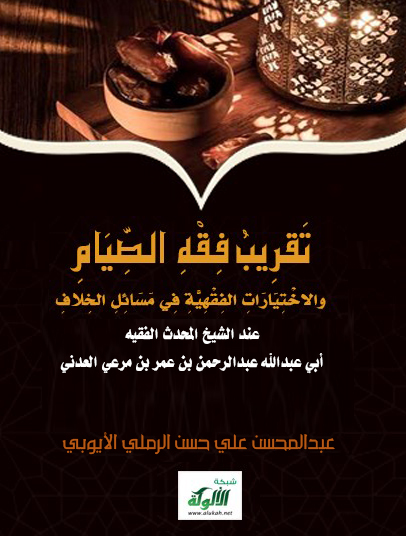 	تَقرِيبُ فِقْهِ الصِّيَامِ	والاخْتِيَارَاتِ الفِقْهِيَّةِ فِي مَسَائِلِ الخِلافِعند الشيخ المحدث الفقيه أبي عبدالله عبدالرحمن بن عمر بن مرعي العدنيتغمده الله بواسع رحمتهلــلأخأبي عـــــــــــــزامعبدالمحسن بن عزام علي حسن الرملي الأيوبي الحمد لله الكريم، وأشهد أن لا إله إلا الله وحده لا شريك له العلي العظيم، وأشهد أن محمداً عبد الله ورسوله الصادق الأمين، صلى الله وسلم عليه وعلى آله وأصحابه والتابعين، ومن تبعهم بإحسان إلى يوم الدين.أما بعد: فهذه مذكرة في " تقريب فقه الصيام والاختيارات الفقهية في مسائل الخلاف عند شيخنا المحدّث الفقيه أبي عبدالله عبدالرحمن بن عمر بن مرعي العدني" - تقبله الله وغفر له وتغمده بواسع رحمته، وأجزل له الأجر والمثوبة -، كنت قد قيدت بعضها منذ فترة حتى بدا لي جمعها وترتيبها وصياغتها بما يتناسب مع هذا التقريب وبما تيسر لي من مادة له، [ المواد: شرح منهج السالكين، وشرح صحيح مسلم، ومحاضرة للشيخ في المركز عن الصيام ] ولا شك أن ما تركه الشيخ رحمه الله من ثروة فقهية شيء كثير ومبارك، وما من طالب علم صغير أو كبير في هذه البلاد وغيرها؛ إلا وقد أخذ منه، وغرف من علمه فاستفاد وأفاد، وللحِفاظ على ذلك، ورداً للجميل الذي لا نقدر على رده، وحبّاً في إخواني طلاب العلم - خاصة في دار الحديث بالفيوش حرسها الله وشيوخها وطلابها والقائمين عليها من كل سوء -، وتيسيراً لهم في معرفة اختيارات الشيخ في الصيام والتي هي عصارة جهود حياته البحثية والعلمية والتعلمية والدعوية، قمتُ بهذا العمل، وأعلم أنه لا يفي للشيخ حقه العلمي، ولكن ما لا يُدرَكُ كُلُّه، لا يُترَكُ جُلُّه، فاقتصرت على ما ذكرت، وتركت الكثير، وعلى كلٍّ فهذا جهد المقل، وقمت بالتعليق عليه بما تيسر، وإني أحمد الله أولاً وآخراً، وأشكره على منّه عليَّ بإنجازه، وهو جهد بشر، فما كان فيه من صواب فمن الله المنَّان، وما كان فيه من خطأ فمني ومن الشيطان، واستغفر الله منه الآن.فمن وجد فيه خللا فليقم متفضلاً بمراسلتي على بريدي الإلـكــتروني، المذكور أدناه:abenazzam218@gmail.comأو على جوالي الشخصي عبر الواتساب:00967735735035وأسأل الله سبحانه أن يجعل هذا العمل خالصا لوجهه الكريم، ومتقبلاً عنده، ونافعاً لإخواني، إنّه ولي ذلك والقادر عليه، والحمد لله رب العالمين.وكتبه / أبو عزام عبدالمحسن بن عزام الرملي الأيوبي.ليلة الاثنين 17 شعبان 1440 هـ.الموافق 22 ابريل 2019 م.بسم الله الرحمن الرحيمنبدأ بعون الله في المقصود:- الصيام  ذكر شيخنا - رحمه الله - أنّ الصيام لغة: الإمساك ()، فكل إمساك عن كلام أو حركة أو جري أو أكل؛ يسمى صياماً. الإمساك عن الكلام كما في قوله سبحانه وتعالى - إخباراً عن مريم عليها السلام -: ﴿ إِنِّي نَذَرْتُ لِلرَّحْمَنِ صَوْمًا * فَلَنْ أُكَلِّمَ الْيَوْمَ إِنْسِيًّا ﴾.ويقال: صامت الريح، إذا ركدت عن التحرك، ويقال: صامت الخيل، إذا تركت المشي والجري، أو الكر والفر، أو تركت الصهيل.وشرعاً: هو التعبد لله سبحانه وتعالى بالإمساك عن المفطرات بنية من طلوع الفجر الثاني إلى غروب الشمس ().وذكر - رحمه الله - أنّ الصوم فريضة عظيمة، وركن من أركان الإسلام ()، لقوله : « بني الإسلام على خمس شهادة أن لا إله إلا الله وأن محمداً رسول الله، وإقام الصلاة , وإيتاء الزكاة، والحج، وصوم رمضان »؛ متفق عليه من حديث عبدالله بن عمر رضي الله عنهما.وذكر - رحمه الله - أنّ صوم رمضان شرع في شعبان من السنة الثانية من الهجرة، ومات النبي  في ربيع الأول من السنة الحادية عشر من الهجرة، فيكون صام تسع رمضانات ()، وهذا بالإجماع.وذكر - رحمه الله - في قوله تعالى: ﴿ يَا أَيُّهَا الَّذِينَ آمَنُوا كُتِبَ عَلَيْكُمُ الصِّيَامُ كَمَا كُتِبَ عَلَى الَّذِينَ مِن قَبْلِكُمْ لَعَلَّكُمْ تَتَّقُونَ ﴾، أنّ كتب بمعنى فرض.واختار - رحمه الله - أنّ الصيام ليس خاصا بهذه الأمة، بل كان مفترضاً على عموم الأمم السابقة، وليس فقط بأهل الكتاب، للعموم الذي أفاده الاسم الموصول في هذه الآية الكريمة.ويرى - رحمه الله - أنّ الذي فُرِضَ على الأمم المتقدمة هو أصل الصيام وليس صيام شهر رمضان، كما هو ظاهر الآية الكريمة ()، والقول بأن صيام رمضان كتب عليهم، لا يقطع به؛ لأنه يفتقر إلى دليل صريح.وذكر - رحمه الله - أنّ من جحد وجوبه كفر، كفر تكذيب ()، لأنه مكذب لله ولرسوله .وذكر - رحمه الله - أنّ من ترك صيامه مُتعمداً بدون مسوغ شرعي، مع اعتقاده أنه فرض عليه، مُرتكب لكبيرة من الكبائر.وذكر - رحمه الله - أنّ النبي قد أخبر بحصول العقوبة الشديدة على من أفطر قبل وقت الإفطار، فكيف بمن لا يصومون أصلاً؟!فقد روى النسائي وابن حبان والحاكم من حديث أبي أمامة الباهلي ، أن النبي ، قال: « بينا أنا نائم، إذ أتاني رجلان، فأخذا بضَبْعَيَّ ()، فأتيا بي جَبَلاً وعرا، فقالا: اصعد، فقلت: إني لا أُطِيقه. فقالا: إِنّا سنسهِّلُه لك. فصعدت حتى إذا كنتُ في سواء الجبل - أي في أعلاه -، إذا بأصوات شديدة، فقلت: ما هذه الأصوات؟قالوا: هذا عواء أهل النار، ثم انطلقا بي، فإذا أنا بقوم معلَّقين بعراقيبهم ()، مشقَّقة أشداقهم ()، تسيل أشداقهم دماً، فقلت: مَنْ هؤلاء؟ قالا: هؤلاء الذين يُفطرون قبل تحلَّة صومِهم » ().وذكر - رحمه الله - أنّ من فضائل صيام شهر رمضان ما جاء في الصحيحين عن أبي هريرة ، قال: قال رسول اللَّه : « مَنْ صَامَ رَمَضَانَ إِيمَانًا وَاحْتِسَابًا غُفِرَ لَهُ مَا تَقَدَّمَ مِنْ ذَنْبِهِ » ().قوله: « إِيمَانًا » أي: بالله ورسوله، وتصديقا بوعده. « وَاحْتِسَابًا » أي: طلباً للثواب من الله سبحانه وتعالى، لا يصومه رياء ولا سمعة، ولا مجاراة للناس، ولا تطببا، وإنما يصومه « إِيمَانًا وَاحْتِسَابًا »، والأجر هو: « غُفِرَ لَهُ مَا تَقَدَّمَ مِنْ ذَنْبِهِ »؛ فيا لها من فضيلة عظيمة.وقوله: « مِنْ ذَنْبِهِ » اسم جنس أضيف، فيفيد العموم، فيشمل جميع الذنوب، وعند الجمهور من أهل العلم أن المقصود بالذنب هي الصغائر ()، لأن الكبائر تحتاج إلى توبة خاصة.وذكر - رحمه الله - أنّ من فضائل شهر رمضان ما ثبت في الصحيحين عن أبي هريرة ، أَنَّ رسولَ اللَّهِ  قال: « إِذا جَاءَ رَمَضَانُ، فُتِّحَتْ أَبْوَابُ الجنَّةِ، وغُلِّقَت أَبْوَابُ النَّارِ، وصُفِّدتِ الشياطِينُ ».قوله: « إِذا جَاءَ رَمَضَانُ »؛ دليل على جواز قول رمضان، بدون تقييد بشهر، كما أفاد النووي في شرحه لصحيح مسلم.وقوله: « فُتِّحَتْ أَبْوَابُ الجنَّةِ، وغُلِّقَت أَبْوَابُ النَّارِ، وصُفِّدتِ الشياطِينُ »؛ الراجح أن هذا يؤخذ على ظاهره، والشياطين تصفد ولا يمنع هذا أنها تعمل وهي مصفدة، لكن يكون عملها أقل، ولهذا تجد الشر في المسلمين في رمضان أقل منه في غيره، والشياطين ليسوا فقط هم مصدر الشرور، فعندنا شياطين الإنس، والنفوس الأمارة بالسوء، والعادات السيئة التي قد اعتادها الإنسان.وأما ما جاء في بعض الروايات من ذكر المردة، فهي لا تصح، والله أعلم. واختار - رحمه الله - أنّه يقال: " رمضان " ويقال: " شهر رمضان "، ولا كراهة مطلقاً في إطلاق "رمضان" بدون تقييده بـ " شهر " (). ولا يصح دليل في كراهة ذلك، وللأحاديث الكثيرة التي فيها ذكر رمضان بدون تقييده بلفظة " شهر ".أما ما جاء من طريق نَجِيح بْن عَبْد الرَّحْمَن السِّنْدِيّ أَبُو مَعْشَرٍ الْمَدَنِيُّ عن سعيد المَقْبُرِيِّ عن أبي هريرة ، عن رسول الله  أنه قال: « لا تقولوا رمضان، فإن رمضان اسم من أسماء الله ولكن قولوا شهر رمضان » ()؛ رواه ابن عدي في " الكامل "، وسنده ضعيف، فيه نَجِيح بْن عَبْد الرَّحْمَن السِّنْدِيّ أَبُو مَعْشَرٍ الْمَدَنِيُّ وهو ضعيف ().وذكر - رحمه الله - أنّ الصوم أحد العبادات الجليلة، التي شرعها الله سبحانه وتعالى لحِكم بالغة، ومنافع كثيرة، والمقصود الأعظم منه هو ما يترتب عليه من كسر النفس، وقمع الشهوات، وتهذيب الأخلاق، وتحصيل تقوى الله سبحانه وتعالى، ولهذا ابتدأ الله آيات الصيام بطلب تحصيل التقوى، فقال تعالى: ﴿ يَا أَيُّهَا الَّذِينَ آمَنُوا كُتِبَ عَلَيْكُمُ الصِّيَامُ كَمَا كُتِبَ عَلَى الَّذِينَ مِن قَبْلِكُمْ لَعَلَّكُمْ تَتَّقُونَ﴾.وختمها بطلب تحصيل التقوى، فقال: ﴿ كَذَٰلِكَ يُبَيِّنُ اللَّهُ آيَاتِهِ لِلنَّاسِ لَعَلَّهُمْ يَتَّقُونَ ﴾ ().  وذكر - رحمه الله - أنّ على الصائم الإمساك عن المفطرات الحسية والمعنوية.الحسية: كالطعام، والشراب، والجماع؛ وغير ذلك.والمعنوية: كالغيبة، والنميمة، وشهادة الزور، وفعل المعاصي، فإنها أشياء تجرح الصيام فتنقص من أجره، بل قد تأتي على الصوم فتذهب أجره كاملاً.يقول النبي : « رُبَّ صَائِمٍ حَظُّهُ مِنْ صِيَامِهِ الْجُوعُ وَالْعَطَشُ، وَرُبَّ قَائِمٍ حَظُّهُ مِنْ قِيَامِهِ السَّهَرُ » ().ويقول : « مَنْ لَمْ يَدَعْ قَوْلَ الزُّورِ وَالْعَمَلَ بِهِ والجهلَ، فَلَيْسَ لِلَّهِ حَاجَةٌ فِي أَنْ يَدَعَ طَعَامَهُ وَشَرَابَه » (). وذكر - رحمه الله - أنّ النية هي التي تميز العبادة عن العادة، فليس كل من أمسك عن المفطرات يكون صائماً إلا بنية، قال تعالى: ﴿ وَمَا أُمِرُوا إِلَّا لِيَعْبُدُوا اللَّهَ مُخْلِصِينَ لَهُ الدِّينَ ﴾.ويقول النبي : « إِنَّمَا الأَعْمَالُ بِالنِّيَّاتِ ». وذكر - رحمه الله - أنّ وقت الإمساك يبدأ من طلوع الفجر الثاني إلى غروب الشمس (). لقوله تعالى: ﴿ وَكُلُوا وَاشْرَبُوا حَتَّى يَتَبَيَّنَ لَكُمُ الْخَيْطُ الْأَبْيَضُ مِنَ الْخَيْطِ الْأَسْوَدِ مِنَ الْفَجْرِ ثُمَّ أَتِمُّوا الصِّيَامَ إِلَى اللَّيْلِ ﴾.ولقوله : « إن بلالاً يؤذن بليل فكلوا واشربوا حتى تسمعوا أذان ابن أم مكتوم، فإنه لا يؤذن حتى يطلع الفجر » (). ولقوله : « إِذَا أقْبَلَ اللَّيْلُ منْ هَا هُنَا، وأدْبَرَ النَّهَارُ مِنْ هَا هُنَا، وَغَرَبتِ الشَّمْسُ، فَقَدْ أفْطر الصَّائم » ().وذكر - رحمه الله - أنّ المراد بالخيط الأبيض والخيط الأسود في قوله تعالى: ﴿ حَتَّى يَتَبَيَّنَ لَكُمُ الْخَيْطُ الْأَبْيَضُ مِنَ الْخَيْطِ الْأَسْوَدِ ﴾ ()؛ بياض النهار، وسواد الليل. وقوله: ﴿ مِنَ الْفَجْرِ ﴾؛ رفعت الاشتباه الذي حصل، فقد فهم بعض الصحابة  الآية على خلاف معناها، ففهموا أن المراد منها الخيط الحقيقي، ففي الصحيحين عَنْ سَهْلِ بْنِ سَعْدٍ  قَالَ: " أُنْزِلَتْ: ﴿ وَكُلُوا وَاشْرَبُوا حَتَّى يَتَبَيَّنَ لَكُمْ الْخَيْطُ الأَبْيَضُ مِنْ الْخَيْطِ الأَسْوَدِ ﴾، وَلَمْ يَنْزِلْ: ﴿ مِنْ الْفَجْرِ ﴾، فَكَانَ رِجَالٌ إِذَا أَرَادُوا الصَّوْمَ؛ رَبَطَ أَحَدُهُمْ فِي رِجْلِهِ الْخَيْطَ الأَبْيَضَ وَالْخَيْطَ الأَسْوَدَ، وَلَمْ يَزَلْ يَأْكُلُ حَتَّى يَتَبَيَّنَ لَهُ رُؤْيَتُهُمَا. فَأَنْزَلَ اللَّهُ بَعْدُ: ﴿ مِنَ الْفَجْرِ ﴾ فَعَلِمُوا أَنَّهُ إِنَّمَا يَعْنِي اللَّيْلَ وَالنَّهَارَ ".وهكذا فهم عَدِيّ بْن حَاتِم ، ففي صحيح مسلم عنه أنه لمّا نزلت: ﴿ حَتَّى يَتَبَيَّنَ لَكُمْ الْخَيْطُ الأَبْيَضُ مِنْ الْخَيْطِ الأَسْوَدِ مِنْ الْفَجْرِ ﴾، قال: يَا رَسُولَ الله! إِنّي أَجْعَلُ تَحْتَ وِسَادَتِي عِقَالَيْنِ: عِقَالاً أَبْيَضَ وَعِقَالاً أَسْوَدَ، أعرفُ الليل من النهار، فقال رسولُ الله : « إِنَّ وِسَادَتَكَ لَعَرِيضٌ، إِنَّمَا هُوَ سَوَادُ اللَّيْلِ، وَبَيَاضُ النَّهَارِ ».ففي قوله تعالى: ﴿ حَتَّى يَتَبَيَّنَ لَكُمْ الْخَيْطُ الأَبْيَضُ مِنْ الْخَيْطِ الأَسْوَدِ مِنْ الْفَجْرِ ﴾ دليل على جواز الأكل والشرب حتى يتبين الخيط الأبيض من الخيط الأسود، وكلما ظهر الخيط الأبيض وازداد ظهوره كلما اختفى الخيط الأسود وقلّ وتلاشى، فيقبل النهار ويذهب الليل وهذا في الفجر، ويقبل الليل ويذهب النهار وهذا في المغرب، وهكذا جعلهم الله عز وجل متعاقبين.فقوله: ﴿ حَتَّى يَتَبَيَّنَ ﴾؛ المطلوب هو أن يستبين ليس أن يبدأ بالبزوغ، والفرق بين البدء والاستبانة حوالي دقيقتين أو ثلاث، وقد ذكر العلماء أنه إذا حصل التباس بين رجلين أحدهما قال: استبان والآخر، قال: لم يستبن، وميزانهما واحد وخبرتهما واحدة، فيؤخذ بقول من قال: لم يستبن ()، لأن الأصل بقاء الليل ()، ولقوله تعالى: ﴿ حَتَّى يَتَبَيَّنَ ﴾، فمن شك في طلوع الفجر فله أن يأكل حتى يتقين ()، وهكذا من غلب على ظنه أنه لم يطلع فأكل أو شرب أو جامع، ثم تبين له أنه قد طلع وقد أخطأ، فصومه صحيح ولا شيء عليه. وذكر - رحمه الله - أنّه قد ذهب بعض أهل العلم وبالغوا وتوسعوا فجعلوا وقت الأكل وشرب يمتد إلى قبيل طلوع الشمس، وهو مذهب لبعض السلف وقد انقرض، وهو غير صحيح، لقوله : « فكلوا واشربوا حتى تسمعوا أذان ابن أم مكتوم ».واختار - رحمه الله - أن قوله  لعدي بن حاتم: « إِنَّ وِسَادَتَكَ لَعَرِيضٌ »، أو « إِنَّكَ لَعَرِيضُ الْقَفَا » ()، هذا من باب المداعبة ليس من باب الذم أو السب أو التعريض بالغباوة والبلادة ()، كما ذهب إليه بعض أهل العلم، لأنه ليس من هدي النبي ، ولم يكن من لغة عدي استعمال الخيط الأبيض والأسود في الدلالة على النهار والليل.ومعنى قوله: « إِنَّ وِسَادَتَكَ لَعَرِيضٌ »، أن المراد بياض النهار وسواد الليل وهذا يسع ما بين المشرق والمغرب، فإن كان المشرق والمغرب تحت وسادك، إذاً وسادك عريض.وذكر - رحمه الله - أنّ وقت الإمساك يبدأ من طلوع الفجر الثاني ()، لأن الفجر فجران: أول وثاني، صادق وكاذب (). وذكر - رحمه الله - أنّ وقت الإمساك ينتهي بغروب الشمس.وذكر - رحمه الله - أنّ الصائم عليه ملازمة طاعة الله والحرص على فعل الطاعات والواجبات وترك المحرمات في جميع الأوقات، في رمضان وغير رمضان، ويتأكد هذا في رمضان، في الصحيحين عَنِ ابْنِ عَبَّاسٍ رضي الله عنهما، قَالَ: « كَانَ رَسُولُ اللَّهِ  أَجْوَدَ النَّاسِ، وَكَانَ أَجْوَدُ مَا يَكُونُ فِي رَمَضَانَ حِينَ يَلْقَاهُ جِبْرِيلُ، وَكَانَ يَلْقَاهُ فِي كُلِّ لَيْلَةٍ مِنْ رَمَضَانَ فَيُدَارِسُهُ القُرْآنَ، فَلَرَسُولُ اللَّهِ  أَجْوَدُ بِالخَيْرِ مِنَ الرِّيحِ المُرْسَلَةِ ».ويقول النبي : « رُبَّ صَائِمٍ حَظُّهُ مِنْ صِيَامِهِ الْجُوعُ وَالْعَطَشُ، وَرُبَّ قَائِمٍ حَظُّهُ مِنْ قِيَامِهِ السَّهَرُ ».فمن صام وهو على معصية فهذا مما ينقص الأجر والثواب، وقد يحرم نفسه الأجر بالكلية.ويقول النبي : « مَنْ لَمْ يَدَعْ قَوْلَ الزُّورِ وَالْعَمَلَ بِهِ فَلَيْسَ لِلَّهِ حَاجَةٌ فِي أَنْ يَدَعَ طَعَامَهُ وَشَرَابَه ».الزُّور: من الازورار بمعنى - الميل والاعوجاج – الانحراف؛ وهو كل ما فيه انحراف عن الحق، كالغيبة والنميمة و الكذب وشهادة الزور، وغير ذلك.ويقول النبي : « إذَا كَانَ يَوْمُ صَوْمِ أَحَدِكُمْ فَلَا يَرْفُثْ يَوْمَئِذٍ وَلَا يَصْخَبْ، فَإِنْ شَاتَمَهُ أَحَدٌ أَوْ قَاتَلَهُ فَلْيَقُلْ: إنِّي امْرُؤٌ صَائِمٌ » ().يقول: « إنِّي امْرُؤٌ صَائِمٌ » ()؛ بلسانه ويجهر بها حتى يذكر نفسه ويمنع نفسه، ويعرّف الآخرين أنه صائم.وذكر - رحمه الله - أنّ المؤذن إذا كان معروفاً بالتحري، فلا يؤذن إلا عند دخول الوقت، فيجب الإمساك عن الأكل والشرب بأذانه، لقوله تعالى: ﴿ وَكُلُوا وَاشْرَبُوا حَتَّى يَتَبَيَّنَ لَكُمُ الْخَيْطُ الأَبْيَضُ مِنَ الْخَيْطِ الأَسْوَدِ مِنَ الْفَجْرِ ﴾.ولحديث: « إن بلالاً يؤذن بليل فكلوا واشربوا حتى تسمعوا أذان ابن أم مكتوم، فإنه لا يؤذن حتى يطلع الفجر ».وأما حديث أبي هريرة : « إِذَا سَمِعَ أَحَدُكُمْ النِّدَاءَ وَالْإِنَاءُ عَلَى يَدِهِ فَلَا يَضَعْهُ حَتَّى يَقْضِيَ حَاجَتَهُ مِنْهُ » ()؛ فسنده معل، إلا أن له شواهد، وذكره الألباني رحمه الله في كتابه "الصحيحة"، أما شيخنا الوادعي - رحمه الله - فإنه يعل الحديث ().لكن على تقدير صحته ولو أذن المؤذن وهو متحري؛ فتأخذ بظاهر الحديث، وعلى - تقدير - ضعف الحديث؛ فبمجرد ما يؤذن المؤذن المتحري تمسك عن الأكل والشرب.ورجّحَ - رحمه الله - ثبوته والعمل به متابعةً للمحدث الألباني (). وذكر - رحمه الله - أنّ من السنن المهجورة أن يُتخذ لوقت الفجر مؤذنين، للأول مؤذن وللثاني مؤذن، حتى يحصل تمييز للناس بين الأذانين، ومما يميز أيضاً بين الأذانين قولهم: " الصلاة خير من النوم".لحديث ابن عمر رضي الله عنهما: « إن بلالاً يؤذن بليل، فكلوا واشربوا حتى تسمعوا أذان ابن أم مكتوم، فإنه لا يؤذن حتى يطلع الفجر ».ونستفيد من قوله: « إن بلالاً يؤذن بليل »؛ أنّ الأذان الأول ليس لأجل صلاة الفجر، لأنه يؤذن بليل قبل طلوع الفجر، وإنما لما بيّنه النبي : « لِيَرْجِعَ قَائِمَكُمْ، وَيُوقِظَ نَائِمَكُمْ »؛ كما في صحيح مسلم.وقوله: « فكلوا واشربوا »؛ أمر على سبيل الإباحة، بل على السبيل الندب إذا أراد به السّحور.وقوله: « حتى تسمعوا أذان ابن أم مكتوم »؛ واسمه عمرو، وكان رجلا أعمى ، ولا يؤذن إلا بأخبار الناس له بأنه قد طلع الفجر، فنستفيد منه مشروعية اتخاذ أعمى على الأذان مع إعانته على ذلك. تأخير السحور إلى قبيل الفجر  واختار - رحمه الله - الفرق بين السُّحور - بالضَّمِّ -، والسَّحور - بالفتـح -.فالسَّحور: بالفتح؛ الأكلة التي تؤكل في وقت السحر- قبل الفجر -، نسبت هذه الأكلة إلى الزمن الذي تؤكل فيه.والسُّحور: بالضَّمِّ؛ الفعل، وهو الأكل في وقت السحر ().ومن أهل اللغة من جعل الضم والفتح بمعنى واحد. وذكر - رحمه الله - أنّ مما يستحب للصائم السُّحور ()، لأن فيه خيراً كثيراً، وبركة عظيمة دينية ودنيوية، وفيه اتِّباع هدي النبي  وسنته، ويتقوى به الصائم على الصيام والعبادة في نهار الصوم، ويزيد به الثواب والأجر، وأنه يغتنم ذلكم الوقت الفاضل وهو الثلث الأخير من الليل وقت ينزل فيه الله تبارك وتعالى إلى السماء الدنيا، فيدعوا فيه المسلم ربه ويقوم من الليل ويقرأ القرآن؛ ويحسن الأخلاق، وغير ذلك، ويعين على حضور صلاة الفجر في جماعة، وصلاة الفجر في وقتها، وغير ذلك.يقول النبي : « تَسَحَّرُوا فَإِنَّ فِي السَّحُورِ بَرَكَةً »؛ روي الحديث على الوجهين؛ بفتح السين وضمها ().ويقول النبي : « فَصْلُ مَا بَيْنَ صِيَامِنَا وَصِيَامِ أَهْلِ الْكِتَابِ، أَكْلَةُ السَّحَرِ » ().وجاء في سنن النسائي عن عبدالله بن الحارث، يحدث عن رجل من أصحابِ النبي ، قال: دَخَلْتُ على النَّبِيِّ  وَهُوَ يَتَسَحَّرُ، فَقَالَ: « إِنَّهَا بَرَكَةٌ أَعْطَاكُم اللَّهُ إِيَّاهَا فَلَا تَدَعُوهَ » (). وذكر - رحمه الله - أنّ من السنة تأخير السحور إلى قبيل الفجر، لأنه هدي النبي ، قال زَيْدِ بْن ثَابِت : « تَسَحَّرْنَا مَعَ النَّبِيِّ  ثُمَّ قَامَ إِلَى الصَّلَاةِ، قُلْتُ: كَمْ كَانَ بَيْنَ الْأَذَانِ وَالسَّحُورِ؟ قَالَ: قَدْرُ خَمْسِينَ آيَةً » ()؛ الأذان هنا المقصود به الإقامة. يقول سَهْل بْن سَعْد : « كُنْتُ أَتَسَحَّرُ فِي أَهْلِي، ثُمَّ تَكُونُ سُرْعَتِي أَنْ أُدْرِكَ السُّجُودَ مَعَ رَسُولِ اللَّهِ  » ().وقال عمرو بن ميمون الأَوْدي رحمه الله - أحد المخضرمين -: « كان أصحابُ محمد  أسرعَ الناسِ إفطارا ًوأبطأَهم سحوراً » (). وذكر - رحمه الله - أن السحور يحصل بأقل ما يتناوله المرء من مأكول ومشروب (). واختار - رحمه الله - أن بطلوع الفجر الثاني ينتهي وقت السحور، ويجب الإمساك (). وذكر - رحمه الله - أنّ من يتسحر مبكرا يرتب على فعله:أولاً: مخالفة للسنة.ثانياً: ينام بعد التسحر في الغالب، فتفوته صلاة الفجر في جماعة، أو تفوته الصلاة في وقتها، ويدخل في الصيام قبل أوانه ووقته.ثالثاً: يفوته وقت الذكر والدعاء والمناجاة في السحر. وذكر - رحمه الله - أنّه لا يشرع إيقاظ الناس للسحور بالطواف في الأسواق والمساكن والدور، ولا استخدام المكبرات في المساجد لذلك، وقد شُرِعَ لنا ما هو خير من ذلك؛ الأذان الأول. تعجيل الفطر لغروب الشمس  وذكر - رحمه الله - أنّه مما يستحب للصائم تعجيل الفطر، وهو محل إجماع ()، لقوله م: « لا يَزَالُ النَّاسُ بِخَيْرٍ مَا عَجَّلُوا الْفِطْر »؛ متفق عليه من حديث سَهْلِ بن سَعْدٍ .ولقوله : « لَا يَزَالُ الدِّينُ ظَاهِرًا مَا عَجَّلَ النَّاسُ الْفِطْرَ، لِأَنَّ الْيَهُودَ وَالنَّصَارَى يُؤَخِّرُونَ » ()؛ في المسند وبعض السنن من حديث أبي هريرة ، وهو حديث صحيح.ولقوله : « إِذَا أَقْبَلَ اللَّيْلُ مِنْ هَا هُنَا – أي: جهة المشرق -، وَأَدْبَرَ النَّهَارُ مِنْ هَا هُنَا - أي: جهة المغرب-، وَغَرَبَتْ الشَّمْسُ؛ فَقَدْ أَفْطَرَ الصَّائِمُ »؛ متفق عليه من حديث عمر بن الخطاب .وفي صحيح مسلم عن أَبي عَطِيَّةَ قَالَ: « دخَلتُ أَنَا ومسْرُوقٌ عَلَى عائشَةَ رَضِيَ اللَّه عَنْهَا، فقَالَ لهَا مَسْرُوقٌ: رَجُلانِ منْ أَصْحَابِ مُحَمَّدٍ  كلاَهُمَا لا يَأْلُو عَنِ الخَيْرِ: أَحَدُهُمَا يُعَجِّلُ المغْربَ والإِفْطَارَ، والآخَرُ يُؤَخِّرُ المغْرِبَ والإِفْطَارَ؟فَقَالَتْ: مَنْ يُعَجِّلُ المَغْربَ وَالإِفْطَارَ؟ قالَ: عَبْدُاللَّه يعني ابنَ مَسْعودٍ، فَقَالَتْ: هكَذَا كَانَ رَسُولُ اللَّهِ  يصْنَعُ ».وقال عمرو بن ميمون الأودي رحمه الله: « كَانَ أَصْحَابُ مُحَمَّدٍ  أسْرَعَ النَّاسِ إِفْطَارًا وَأَبْطَأهم سُحُورًا »؛ وسنده صحيح. وذكر - رحمه الله - أنّ الأقــرب في معنى قوله : « فقد أفطر الصائم »؛ أي: فليفطر؛ لأنه قد دخل وقت الإفطار وشرع له وحلّ له ()، وفيه الأمر بتعجيل الفطر. وذكر - رحمه الله - أنّه لا عبرة بعد سقوط قرص الشمس كله ببقاء الحمرة والأشعة بعد غروبها. وذكر - رحمه الله - أنّه يشرع الفطر إذا غربت الشمس، وهذا يعلم إما برؤية الصائم لها، أو بإخبار الثقة العدل، أو بأذان المؤذن الذي يؤذن على الوقت ويتحرى، أو بغلبة الظن؛ لأنها تنزل منزلة اليقين. وذكر - رحمه الله - أنّ من شك بغروب الشمس لا يجوز له أن يفطر ()، لأن الأصل بقاء النهار، ولا ينتقل عنه إلا بيقين أو غلبة ظن.والدليل على مشروعية الإفطار مع غلبة الظن بغروب الشمس، حديث أسماء بنت أبي بكر رضي الله عنهما، قالت: « أَفْطَرْنَا عَلَى عَهْدِ النَّبِيِّ  يَوْمَ غَيْمٍ، ثُمَّ طَلَعَتِ الشَّمْسُ » (). وذكر - رحمه الله - أنّ في حديث أسماء - المتقدم - دليل على مشروعية تعجيل الفطر بغلبة الظن ()، ولو أخطأ ما عليه شيء طالما اجتهد، لأن الصحابة عجلوا في حال الاشتباه وكانوا أطوع لله ولرسوله .وأشار إلى كلام شيخ الاسلام ابن تيمية رحمه الله - في الفتاوى -:" وأيضا فقد ثبت في صحيح البخاري عن أسماء بنت أبي بكر، قالت: أفطرنا يوماً من رمضان في غيم على عهد رسول الله  ثم طلعت الشمس.وهذا يدل على شيئين: على أنه لا يستحب مع الغيم التأخير إلى أن يتيقن الغروب؛ فإنهم لم يفعلوا ذلك ولم يأمرهم به النبي  والصحابة مع نبيهم أعلم وأطوع لله ولرسوله ممن جاء بعدهم.والثاني: لا يجب القضاء فإن النبي  لو أمرهم بالقضاء لشاع ذلك كما نقل فطرهم فلما لم ينقل ذلك دل على إنه لم يأمرهم به. " اهـ.وذكر - رحمه الله - أنّ من أفطر في المطار لغروب الشمس، فأقلعت به الطائرة فرأى الشمس، يستمر في فطره، لأنه أكمل الصوم الشرعي، من طلوع الفجر إلى غروب الشمس (). وذكر - رحمه الله - مشروعية الإفطار قبل صلاة المغرب، لأن الشرع رغب بالمبادرة في الإفطار، والإفطار على ما تيسر، لحديث أنس بن مالك ، قال: « ما رأيتُ رسول الله ، قط صلَّى صلاة المغرب حتى يفطر، ولو على شربة من ماء »؛ رواه أبو يعلى في مسنده ().ولحديث أَبي إبراهيم عبدِ الله بنِ أَبي أوفى رضي الله عنهما، قَالَ: سِرْنَا مَعَ رسولِ الله ، وَهُوَ صَائِمٌ، فَلَمَّا غَرَبَتِ الشَّمْسُ، قَالَ لِبَعْضِ القَوْمِ: « يَا فُلاَنُ انْزِلْ فَاجْدَحْ لَنَا ». فَقَالَ: يَا رسول الله، لَوْ أمْسَيْتَ؟ قَالَ: « انْزِلْ فَاجْدَحْ لَنَا ». قَالَ: إنَّ عَلَيْكَ نَهَاراً. قَالَ: « انْزِلْ فَاجْدَحْ لَنَا ». قَالَ: فَنَزَلَ فَجَدَحَ لَهُمْ، فَشَرِبَ رسولُ الله ، ثُمَّ قَالَ: « إِذَا رَأَيْتُمُ اللَّيْلَ قَدْ أقْبَلَ مِنْ هاهُنَا، فَقَدْ أفْطَرَ الصَّائِمُ »، وَأشَارَ بِيَدِهِ قِبَلَ المَشْرِقِ؛ متفقٌ عَلَيْهِ. اجْدَحْ أيْ: اخْلِطِ السَّويقَ بِالمَاءِ ().وذكر - رحمه الله - أنّ حديث أَنَس بْن مَالِك ، قَالَ: « كَانَ النَّبِيُّ  يُفْطِرُ قَبْلَ أَنْ يُصَلِّيَ عَلَى رُطَبَاتٍ، فَإِنْ لَمْ تَكُنْ رُطَبَاتٌ فَتُمَيْرَاتٌ، فَإِنْ لَمْ تَكُنْ تُمَيْرَاتٌ حَسَا حَسَوَاتٍ مِنْ مَاءٍ » ()؛ جاء من طريق جعفر بن سليمان الضبعي ()، صدوق لكن أُنكر عليه هذا الحديث، فهو حديث ضعيف الإسناد.وإذا كان الأمر كذلك فيُفطر المسلم على ما تيسر له مما أباح الله سبحانه وتعالى ().فائدة: أنّ الرطب نضيج البسر قبل أن ييبس، فإذا يبس صار تمراً ().وذكر - رحمه الله - ضعف إسناد حديث: « إِذَا أَفْطَرَ أَحَدُكُمْ، فَلْيُفْطِرْ عَلى تَمْرٍ، فَإِنْ لَمْ يَجدْ، فَلْيُفْطِرْ عَلَى مَاءٍ فَإِنَّه طَهُورٌ » ()، في إسناده: الرباب بنت صليع أم الرائح ()؛ مجهولة.وصوّب - رحمه الله - فعل المؤذنين بالإفطار قبل رفع الأذان، وهو من المبادرة المرغب فيها ().وذكر - رحمه الله - أنّ تعجيل الفطر لا يعني تأخير صلاة المغرب، بل السنة المبادرة لصلاة المغرب بعد الإفطار.ويرى - رحمه الله - ضعف إسناد حديث (): « ذَهَبَ الظَّمَأُ، وَابْتَلَّتِ الْعُرُوقُ، وَثَبَتَ الْأَجْرُ إِنْ شَاءَ اللَّهُ عَزَّ وَجَلَّ » ().ويرى - رحمه الله - ثبوت حديث: « ثلاثة لا تُرَدُّ دَعْوَتُهُمْ: الإِمَامُ الْعَادِلُ، وَالصَّائِمُ حِينَ يُفْطِرُ، وَدَعْوَةُ الْمَظْلُومِ يَرْفَعُهَا فَوْقَ الْغَمَامِ، وَتُفَتَّحُ لَهَا أَبْوَابُ السَّمَاءِ، وَيَقُولُ الرَّبُّ عَزَّ وَجَلَّ: وَعِزَّتِي لأَنْصُرَنَّكِ وَلَوْ بَعْدَ حِينٍ » ().وذكر - رحمه الله - أنه قد ورد بلفظين:الأول: « وَالصَّائِمُ حِينَ يُفْطِرُ ». والثاني: « وَالصَّائِمُ حتى يُفْطِرُ »، والأصح الثاني، واللفظ الأول يدل على أن هذا الفضل مقيد بوقت الإفطار، والثاني يدل على أن جميع وقت الصوم وقت إجابة، ومحل لقبول الدعاء من أول وقت الصوم حتى آخره، وهذه كرمة عظيمة للصائمين.ذكر - رحمه الله - أنّ الأمر بتعجيل الفطر فيه إشارة إلى عدم مشروعية الوصال في الصوم، وهو وصل صيام يومين أو أكثر بدون تخلل فطر بينهما، وهو منهي عنه. الوصال  واستظهر - رحمه الله - القول بحرمة الوصال في الصيام () بحق غير النبي ؛ وهو أن يصوم يومين أو أكثر بدون أن يفطر.عَنْ أَبِي هُرَيْرَةَ ، قَالَ: قَالَ النَّبِيُّ : « لا تُوَاصِلُوا ».قَالُوا: إِنَّكَ تُوَاصِلُ، قَالَ: « إِنِّي لَسْتُ مِثْلَكُمْ، إِنِّي أَبِيتُ يُطْعِمُنِي رَبِّي وَيَسْقِينِي »، فَلَمْ يَنْتَهُوا عَنْ الْوِصَالِ.قَالَ: فَوَاصَلَ بِهِمْ النَّبِيُّ  يَوْمَيْنِ أَوْ لَيْلَتَيْنِ ثُمَّ رَأَوْا الْهِلالَ، فَقَالَ النَّبِيُّ : « لَوْ تَأَخَّرَ الْهِلالُ لَزِدْتُكُمْ »، كَالْمُنَكِّلِ - أي المؤدب – لَهُمْ؛ رواه البخاري ومسلم.واستظهر - رحمه الله - أنّه خاص بالنبي  ()، لحديث عائشة رضي الله عنها، قالت: نهاهم رسول الله  عن الوصال رحمة لهم، فقالوا: إنك تواصل، قال: « إني لست كهيئتكم، إني يطعمني ربي ويسقيني ». واختار - رحمه الله - أنّ معنى قوله: « إني يطعمني ربي ويسقيني » ()؛ الانشغال بلذة المناجاة والذكر والطاعات عن الطعام والشراب (). واختار - رحمه الله - أنّ من أراد أن يواصل فيشرع له أن يواصل من السَّحر إلى السَّحر ().لما في صحيح البخاري عَنْ أَبِي سَعِيدٍ الخُدْرِيِّ ، أَنَّهُ سَمِعَ رَسُولَ اللهِ ، يَقُولُ: « لَا تُوَاصِلُوا، فَأَيُّكُمْ أَرَادَ أَنْ يُوَاصِلَ، فَلْيُوَاصِلْ حَتَّى السَّحَرِ ».قَالُوا: فَإِنَّكَ تُوَاصِلُ يَا رَسُولَ اللهِ، قَالَ: « لَسْتُ كَهَيْئَتِكُمْ، إِنِّي أَبِيتُ لِي مُطْعِمٌ يُطْعِمُنِي وَسَاقٍ يَسْقِينِ ».وهو خلاف الأفضل، فالأفضل أن يُفطر مع الناس إذا غابت الشمسُ ويقبل رخصةَ الله. فمن شهد منكم الشهر فليصمه وذكر - رحمه الله - مشروعية تراءي الناس للهلال، والترصد لرؤيته، فقد كان الناس في عهد النبي  يخرجون في طلبه، ففي سنن أبي داود عن عبدالله بن عمر ، قال: « تراءى الناس الهلال، فأخبرت النبي  أني رأيته فصام وأمر الناس بصيامه » (). وذكر - رحمه الله - أنّ دخول الشهر وخروجه شرعاً يثبت بـ رؤية الهلال ()، وهذا الأصل.فإن تعذرت فيصار إلى البدل؛ وهو إكمال العدة ثلاثين.لقوله: « صوموا لرؤيته وأفطروا لرؤيته، فإن غمي عليكم ()؛ فأكملوا عدة شعبان ثلاثين ».وفي لفظ: « فإن غبي عليكم ()؛ فأكملوا عدة شعبان ثلاثين » ().وذكر - رحمه الله - أن قوله: « صوموا لرؤيته »؛ يشمل الرؤية بالعين المجردة أو باستخدام المنظار والمرصد كوسيــلة مساعدة للرؤية ().وذكر - رحمه الله - أنّ الشهر القمري - الذي تترتب عليه بعض الأحكام ومنها الصيام-؛ قد يكون تسعا وعشرين، وقد يكون ثلاثين ()، فلا يكون أكثر ولا أقل من ذلك.وقد روى البخاري عن ابن عمر رضي الله عنهما، قال: قال رسول الله : « إِنَّا أُمَّةٌ أُمِّيَّةٌ لَا نَكْتُبُ وَلا نَحْسِبُ، الشَّهْرُ هَكَذا وَهَكَذا، وَعَقَدَ الإِبْهَامَ فِي الثَّالِثَةِ، والشَّهْرُ هَكَذا وَهَكَذا وهَكَذا »؛ يَعْنِي: تَمَامَ الثَّلاثِينَ.فائدة: أن الأمي نسبة إلى الأم، كأنه خرج من بطن أمه، والذي يخرج من بطن أمه لا يكون عنده علم، كما قال الله سبحانه وتعالى: ﴿ وَاللَّهُ أَخْرَجَكُم مِّن بُطُونِ أُمَّهَاتِكُمْ لَا تَعْلَمُونَ شَيْئًا ﴾، فنسب الأمي إلى الأم كأنه خرج حديثاً من بطن أمه. والأمي: وهو الذي لا يكتب ولا يقرأ المكتوب، وكان شيخنا الشيخ مقبل رحمه الله ينبه على هذه الدقيقة، تجد بعضهم يقول وهذا منتشر: الأمي هو الذي لا يكتب ولا يقرأ، فيقول: لا يقرأ المكتوب وإلا فهو سيقرأ، ﴿ قُلْ هُوَ اللَّهُ أَحَدٌ * اللَّهُ الصَّمَدُ ﴾، سيكمل السورة، وسنقول فلان يقرأ سورة الصمد، وفلان يقرأ سورة الجمعة.وذكر - رحمه الله - أنّ الغالب في الشهر العربي أن يكون تسعة وعشرين، كما قال عبدالله بن مسعود : « لَـمَا صُمنـا مع النبيّ  تسعا وعشرين أكثر مما صمنا معه ثلاثين » ()، وجاء بمعناه عن عائشة رضي الله عنها.وذكر - رحمه الله - أنّ هلال رمضان إذا لم يهل في ليلة الثلاثين من شعبان وكانت السماء صحواً؛ فالواجب إكمال عدة شعبان ثلاثين وهذا بإجماع المسلمين، وعدم جواز صيامه.ولم يخالف إلا أهل الحساب الذي يعتمدون على الحساب.واختار - رحمه الله - أنّه إذا حال دون رؤية هلال رمضان حائل من غيم أو قتر أو نحوه فيجب إكمال عدة شعبان ثلاثين أيضاً وعلى هذا قول الجمهور، لظاهر الحديث: « إذا رأيتموه فصوموا، وإذا رأيتموه فأفطروا، فإن غُـمّ عليكم فاقدروا له ». واختار عدم مشروعية صيامه وحرمته؛ لأنّه يوم الشك الذي ثبت النهي الصريح في صيامه، ولأن الأصل بقاء ما كان على ما كان، وحرمة صيامه على سبيل الاحتياط، لأنه تنطع ().واختار - رحمه الله - أنّ معنى قوله: « فاقدروا له »؛ إكمال عدة شعبان وهو قول الجمهور ()، بدليل تفسير رواية أخرى له: « فأكملوا عدة شعبان ثلاثين ».واختار - رحمه الله - أنّ الشارع اعتبر رؤية الهلال الليلية لا النهارية، فإذا رؤي الهلال نهاراً قبل الزوال أو بعده فلليلة المقبلة ().ويرى - رحمه الله - أنّ الاعتماد على الحسابات الفلكية في دخول الشهر وخروجه بدعة (). وذكر - رحمه الله - أنه لا عبرة بحجم الهلال بل العبرة بالرؤية، لقوله: « إذا رأيتموه فصوموا، وإذا رأيتموه فأفطروا ».ولما جاء في صحيح مسلم عَنْ أَبِي الْبَخْتَرِيِّ، قَالَ: « خَرَجْنَا لِلْعُمْرَةِ، فَلَمَّا نَزَلْنَا بِبَطْنِ نَخْلَةَ، قَالَ: تَرَاءَيْنَا الْهِلَالَ، فَقَالَ بَعْضُ الْقَوْمِ: هُوَ ابْنُ ثَلَاثٍ، وَقَالَ بَعْضُ الْقَوْمِ: هُوَ ابْنُ لَيْلَتَيْنِ، قَالَ: فَلَقِينَا ابْنَ عَبَّاسٍ، فَقُلْنَا: إِنَّا رَأَيْنَا الْهِلَالَ، فَقَالَ بَعْضُ الْقَوْمِ: هُوَ ابْنُ ثَلَاثٍ، وَقَالَ بَعْضُ الْقَوْمِ: هُوَ ابْنُ لَيْلَتَيْنِ. فَقَالَ: أَيَّ لَيْلَةٍ رَأَيْتُمُوهُ؟ قَالَ فَقُلْنَا: لَيْلَةَ كَذَا وَكَذَا، فَقَالَ: إِنَّ رَسُولَ اللهِ ، قَالَ: « إِنَّ اللهَ مَدَّهُ لِلرُّؤْيَةِ، فَهُوَ لِلَيْلَةٍ رَأَيْتُمُوهُ ».واختار - رحمه الله - الاكتفاء برؤية العدل الواحد في صيام رمضان ()، سواء كان ذكرا أو أنثى؛ لحديث ابن عمر: « تراءى الناس الهلال ».واختار - رحمه الله - أنّ العدل يشترط فيه أن يكون مسلما بالغاً عاقلا أميناً لم يعرف بفسق.واختار - رحمه الله - أنّه لا يقبل في شوال () وبقية الشهور إلا عدلان؛ لحديث الحارث بن حاطب، قال: « عَهِدَ إِلينا رسول الله ، أن نَنْسُكَ للرؤية، فإنْ لم نره، وشهد شاهدَا عَدْلٍ نَسَكْنا بِشهادتهما » ().وأنّ هذا هو الأصل - أي: اشتراط العدلين -، وأما شهر رمضان فقد خرج بالدليل الخاص ().واختار - رحمه الله - أنّ من رأى هلال رمضان وحده، وجب عليه أن يصوم ()، ولو سراً خشية أن يتهم في دينه، لأن الرؤية قد تحققت في حقه، فيلزمه أن يعمل بمقتضاها، لــقوله تعالى: ﴿ فَمَن شَهِدَ مِنكُمُ الشَّهْرَ فَلْيَصُمْهُ ﴾، ولحديث أبي هريرة : « صوموا لرؤيته وأفطروا لرؤيته ».واختار - رحمه الله - أنّ من رأى هلال شوال وحده، لا يفطر، لأدلة منها أن رؤيته وحده غير كافية شرعاً، فكما تقدم هلال شوال يثبت برؤية عدلين، وهذا رآه وحده، وهذا غير كافٍ ().واختار - رحمه الله - أنّ الهلال إذا رؤي في بلدٍ فيلزمهم الصيام، ومن في حكمهم ممن يتحد معهم في مطلع الهلال ()، لأن مطالع الهلال تختلف باتفاق أهل المعرفة، فإذا اتفقت المطالع وجب الصوم، وإن لم تتفق فلا يجب إلا برؤيتهم لأنفسهم، لحديث كريب المشهور عند مسلم في صحيحه أنّ أم الفضل بنت الحارث بعثته إلى معاوية بالشام، قال: « فقدمت الشام، فقضيت حاجتها، واستهل علي رمضان وأنا بالشام، فرأيت الهلال ليلة الجمعة، ثم قدمت المدينة في آخر الشهر، فسألني عبد الله بن عباس رضي الله عنهما ثم ذكر الهلال، فقال: متى رأيتم الهلال؟فقلت: رأيناه ليلة الجمعة. فقال: أنت رأيته.فقلت: نعم، ورآه الناس وصاموا وصام معاوية.فقال: لكنا رأيناه ليلة السبت، فلا نزال نصوم حتى نكمل ثلاثين، أو نراه.فقلت: أو لا تكتفي برؤية معاوية وصيامه؟فقال: لا هكذا أمرنا رسول الله  ».وذكر - رحمه الله - أنّ الأمة إذا فاتها كلها يوم من رمضان وعلموا أنهم أخطأوا فعليهم قضاء ذلك اليوم، لأن الشهر يكون تسعة وعشرين وثلاثين. اختار - رحمه الله - أنّ من لم يعلم بدخول الشهر إلا من النهار وجب عليه الإمساك بقية اليوم، وصيامه صحيح، ولا قضاء عليه ()؛ لأن الحكم مترتب على العلم، كما إذا شهدت البينة بالنهار، ويدل على ذلك ما جاء في الصحيحين عن سلمة بن الأكوع ، قال: « أمر النبي  رجلا من أسلم، أن يؤذن في الناس من كان أكل فليصم بقية يومه، ومن لم يكن أكل فليصم، فإن اليوم عاشوراء » ().واختار - رحمه الله - أنّ من سافر من بلد صام أهله يوم الاثنين - مثلاً - إلى بلد صام أهله يوم الثلاثاء، وأفطروا يوم الخميس عن ثلاثين يومًا، فيكون بالنسبة له واحد وثلاثون يوماً، فلا يلزمه صومه، لأن الشهر إما تسعة وعشرون يوما وإما ثلاثون يوماً. وبين - رحمه الله - أنّ من سافر من بلد صام أهله يوم الاثنين إلى بلد صام أهله يوم الأحد، وأفطروا يوم الاثنين عن تسعة وعشرين يوماً، فيكون بالنسبة له ثمانية وعشرون يوماً، فيفطر معهم ويلزمه قضاء يوم؛ لأن الشهر لا ينقص عن تسع وعشرين يوماً.واختار - رحمه الله - أن معنى حديث أبي بكرة : « شَهْرَا عِيدٍ لَا يَنْقُصَانِ رَمَضَانُ وَذُو الْحِجَّةِ »؛ أي أنهما وإن نقصا في العدد لا ينقصان في الثواب والأجر، هذا المشهور عند المحققين، وهو المرجح عند كثير من أهل العلم (). الإسلام  اختار - رحمه الله - أنّ الإسلام شرط صحة ()، فلا يقبل الصيام من كافر.واختار - رحمه الله - أنّ الكافر مخاطب بالصيام، ويعاقب على تركه له يوم القيامة، ولكن لا يصح منه في حال كفره، ولا يقبل منه، حتى يأتي بالمصحح وهو الإسلام ().وذكر - رحمه الله - أنّ في قوله تعالى: ﴿ وَمَا مَنَعَهُمْ أَنْ تُقْبَلَ مِنْهُمْ نَفَقَاتُهُمْ إِلَّا أَنَّهُمْ كَفَرُوا بِاللَّهِ وَبِرَسُولِهِ وَلَا يَأْتُونَ الصَّلَاةَ إِلَّا وَهُمْ كُسَالَىٰ وَلَا يُنْفِقُونَ إِلَّا وَهُمْ كَارِهُونَ ﴾؛ دليل على عدم قبول العبادة من الكافر، فإذا كانت العبادات المتعدية النفع – كالصدقات – لا تقبل منه، فمن باب أولى العبادات المقصورة عليه.وذكر- رحمه الله - أنّ الكافر إذا منّ الله عليه بالإسلام بعد سنين قضاها على الكفر، فلا يجب عليه قضاء ما فاته من رمضانات ()، لقوله تعالى: ﴿ قُل لِّلَّذِينَ كَفَرُوا إِن يَنتَهُوا يُغْفَرْ لَهُم مَّا قَدْ سَلَفَ وَإِن يَعُودُوا فَقَدْ مَضَتْ سُنَّتُ الْأَوَّلِين﴾.وفي الحديث: « فإن الإسلام يجب ما كان قبله » ().وهكذا المرتد إذا عاد إلى الإسلام لا يجب عليه قضاء ما فاته حال الردة ().واختار - رحمه الله - أنّ الكافر إذا منّ الله عليه فأسلم في أثناء شهر رمضان فلا يجب عليه قضاء ما فاته من الشهر ().واختار - رحمه الله - أنّ الكافر إذا منّ الله عليه فأسلم في شهر رمضان في أثناء النهار؛ لزمه الإمساك بقية النهار ()، لأنه صار مِن أهل الوجوب، ولا قضاء عليه (). النية  اختار - رحمه الله - أنّ الصيام كسائر العبادات يفتقر إلى نية، فليس كل إمساك عن المفطرات يعتبر صياما شرعا حتى يكون بنية، لقوله : « إِنَّمَا الأَعْمَالُ بِالنِّيَّاتِ » ().واختار - رحمه الله - أنّ تبييت النية واجب في صوم رمضان قبل طلوع الفجر، لقوله : « إنما الأعمال بالنيات » (). وذكر - رحمه الله - أنّ النية تتبع العلم فمن خطر بقلبه أنه صائم غداً فقد نوى (). وذكر - رحمه الله - أنّ التلفظ بالنية بدعة ().واختار - رحمه الله - أنّ جميع شهر رمضان تكفيه نية واحدة، ولا يحتاج أن ينوي كل ليلة ()، لقوله : « إنما الأعمال بالنيات ». واختار - رحمه الله - أنّ النفل كالفرض يشترط فيه تبييت النية من أول وقت الصيام، فلا تجزئ بجزء من النهار ()، لعموم الأدلة. واختار - رحمه الله - أنّ التوجيه في قوله: « فإني إذاً صائم »؛ أنه إخبار عن الحال، وليس فيه دليل أنه أنشأ النية من وقتها، وأنه لم يكن قبل ذلك صائماً. واختار - رحمه الله - أنّ من نوى الإفطار فهو على أحد حالين:إما أن يكون نوى أنه الآن مفطر وقطع نية الصوم ونوى الخروج حالا من الصوم فهذا ينقطع صومه، لأن من شرط صحة العبادة وجود النية في العبادة كلها ().وإما أن يكون نوى أنه سيفطر، ولم يفطر فلا شيء عليه ()، لقوله : « إِنَّ اللَّهَ تَجَاوَزَ عَنْ أُمَّتِي مَا حَدَّثَتْ بِهِ أَنْفُسَهَا مَا لَمْ تَعْمَلْ أَوْ تَتَكَلَّمْ » (). العقل وذكر - رحمه الله - أنّ العقل شرط صحة في الصوم ()، والعقل مناط التكليف، فمن ذهب عقله لا يؤمر بالصوم، لأنه لا يجب عليه، ولا يصح منه ()، كالمجنون، والمخرِّف، والصبي قبل التمييز.واختار - رحمه الله - أن من به جنون مطبق استغرق الشهر كاملا، فإن الصوم يسقط عنه لزوال عقله، ولا قضاء عليه، لأنه ليس مخاطباً بالصوم، وليس من أهل الوجوب فلا يطالب بشيء (). ويرى - رحمه الله - أنّ المجنون لا يجوز أن يمنع من الطعام والشراب، أو يحتال عليه ليصوم، لأنه ليس مخاطبا بالصوم، وهكذا من سقط تمييزه لكبر سنه، لأن مناط التكليف على وجود العقل، وهذا من الجهل بالحكم الشرعي. واختار - رحمه الله - أنّ من كان يجن أحياناً ويفيق أحياناً لزمه الصيام حال إفاقته لا حال جنونه، ولا يطالب بقضاء ما أفطره في حال جنونه - سواء قل أو كثر، وسواء أفاق بعد رمضان أو في أثنائه – (). وذكر - رحمه الله - أنّ من جنّ فأفاق أثناء نهار رمضان لزمه إمساك بقية يومه لأنه صار من أهل الوجوب، ولا يلزمه القضاء ().وذكر - رحمه الله - أنّ من ذهب تمييزه لكبر سنه فخرف، لا شيء عليه، ولا على وليه، لأنه فقد العقل الذي هو مناط التكليف ()، فأشبه الصبي قبل التمييز والمجنون.وذكر - رحمه الله - أنّ من صرع في نهار الصوم وأفاق لا يفسد صومه. وذكر - رحمه الله - أنّ الممسوس بمس شيطاني تختلف أحواله، فإذا استطاع الصوم فيجب عليه. وذكر - رحمه الله - أنّ الأصم الأبكم ما كان يدركه من دين الإسلام بالنظر؛ فإنه لا يسقط عنه، وما كان لا يدركه؛ فإنه يسقط عنه، وهذا هو الأصل، لحديث الْأَسْوَدِ بْنِ سَرِيعٍ، أَنَّ نَبِيَّ اللهِ ، قَالَ: « أَرْبَعَةٌ يَوْمَ الْقِيَامَةِ: رَجُلٌ أَصَمُّ لَا يَسْمَعُ شَيْئًا، وَرَجُلٌ أَحْمَقُ، وَرَجُلٌ هَرَمٌ، وَرَجُلٌ مَاتَ فِي فَتْرَةٍ.أَمَّا الْأَصَمُّ فَيَقُولُ: رَبِّ، لَقَدْ جَاءَ الْإِسْلَامُ وَمَا أَسْمَعُ شَيْئًا.وَأَمَّا الْأَحْمَقُ فَيَقُولُ: رَبِّ، لَقَدْ جَاءَ الْإِسْلَامُ وَالصِّبْيَانُ يَحْذِفُونِي بِالْبَعْرِ.وَأَمَّا الْهَرَمُ فَيَقُولُ: رَبِّ، لَقَدْ جَاءَ الْإِسْلَامُ وَمَا أَعْقِلُ شَيْئًا.وَأَمَّا الَّذِي مَاتَ فِي الْفَتْرَةِ فَيَقُولُ: رَبِّ، مَا أَتَانِي لَكَ رَسُولٌ.فَيَأْخُذُ مَوَاثِيقَهُمْ لَيُطِيعُنَّهُ، فَيُرْسِلُ إِلَيْهِمْ أَنْ ادْخُلُوا النَّارَ.قَالَ: فَوَالَّذِي نَفْسُ مُحَمَّدٍ بِيَدِهِ، لَوْ دَخَلُوهَا لَكَانَتْ عَلَيْهِمْ بَرْدًا وَسَلَامًا » ()، وهو في "الصحيح المسند" لشيخنا – يعني مقبل بن هادي الوادعي -.وبيّن أنّ وسائل التعليم اليوم تطورت حتى كاد كثير منهم يصل إلى مستوى مَن يسمع ويتكلم ويبصر. البلوغ  وذكر - رحمه الله - أنّ البلوغ شرط وجوب في الصوم ()، فلا يجب على غير البالغ، لقول النبي : « رفع القلم عن ثلاثة:.. وعن الصغير حتى يحتلم،.. » (). وذكر - رحمه الله - أنّ البلوغ يعرف بأحد علامات البلوغ ثلاثة:العلامة الأولى: إنزال المني.العلامة الثانية: نبات الشعر الخشن حوال القبل.العلامة الثالثة: إتمام خمس عشرة سنة.وتزيد الأنثى علامة رابعة نزول دم الحيض أو الحمل.واختار - رحمه الله - استحباب تعويد المميزين على الصوم لتألفه نفوسهم، وأنهما - الصبي ووليه – يؤجران عليه ().وأنّ هذا هدي الصحابة  في عهد النبي ، ومن بعده، ففي حديث الرُّبَيِّع بنت مُعوِّذ رضي الله عنها، قالت: " أرسل النبي  غداة عاشوراء إلى قرى الأنصار: « من أصبح مُفطراً فليتم بقية يومه، ومن أصبح صائماً فليصم ».قالت: " فكنا نصومه بعد ونصوم صبياننا ونجعل لهم اللعبة من العهن ()، فإذا بكى أحدهم على الطعام أعطيناه ذاك حتى يكون عند الإفطار " ().وفي عهد أمير المؤمنين عمر بن الخطاب ، قال لِنَشْوَانٍ ()- أي سكران - فِي رمضان: " وَيْلَكَ وَصِبْيَانُنَا صِيَامٌ فَضَرَبَهُ "؛ رواه البخاري في صحيحه معلقاً، ووصله سعيد بن منصور وغيره، بسند صحيح.ويرى - رحمه الله - أنّ الصيام ليس كالصلاة، فالصلاة جاء فيها نص بأن الولي يأمر أولاده بالصلاة لسبع، والضرب على تركها لعشر ().وأما الصيام فلم يأت فيه نص يحدد السن التي يأمر فيها الولي أولاده بالصوم، فيرجع إلى الإطاقة، فمتى أطاقه الطفل أمر به، تعويدا له على الصوم. الطهارة من الحيض والنفاس  ذكر - رحمه الله - أنّ المرأة الحائض والنفساء لا يجب عليهما الصوم، ولا يصح منهما ويحرم عليهما حتى يطهرا، وعليهما القضاء ().لقوله : « أَلَيْسَ إِذَا حَاضَتْ لَمْ تُصَلِّ وَلَمْ تَصُمْ » ().ولقول عائشة رضي الله عنها: « كان يصيبنا ذلك على عهد رسول الله  وكنا نؤمر بقضاء الصوم، ولا نؤمر بقضاء الصلاة » ().وذكر - رحمه الله - أنّ نزول دم الحيض مفسد حتى لو نزل قبل غروب الشمس بلحظات.وذكر - رحمه الله - أنّ العبرة بخروج الدم ومشاهدته لا بالإحساس بحركته وانتقاله.وذكر - رحمه الله - أنّ المرأة لو طهرت قبل طلوع الفجر بلحظات وجب عليها أن تنوي الصوم، ولو لم تغتسل إلا بعد دخول وقت الصيام.وذكر - رحمه الله - أنّ على المرأة الرضى بما جبلها الله عليه، فلا ينبغي أن تستخدم ما يمنع الحيض ويؤخره ()، لأنه يسبب أمراضاً على المدى البعيد، واضطرابات في الدورة قد تسبب لها إشكالات شرعية. القدرة  وذكر - رحمه الله - أنّ القدرة شرط وجوب ()، فلا يجب الصوم على العاجز، لأنّ الله لا يكلف نفسا إلا وسعها.وذكر - رحمه الله - أنّ العجز ينقسم إلى قسمين:- طارئ: وهو المريض بمرض يرجى شفاؤه، يلزمه القضاء إذا أفطر بسببه.- ودائم: وهو المريض بمرض لا يرجى شفاؤه، يلزمه إطعام مسكين عن كل يوم إذا أفطر بسببه.واختار- رحمه الله - أنّه لا يجوز الصيام مع المرض الذي يسبب ضرراً أو تلفاً أو هلاكاً ()، لقوله سبحانه: ﴿ وَلَا تُلْقُوا بِأَيْدِيكُمْ إِلَى التَّهْلُكَةِ ﴾.ولقوله: ﴿ وَلَا تَقْتُلُوا أَنفُسَكُمْ ۚ إِنَّ اللَّهَ كَانَ بِكُمْ رَحِيمًا ﴾.واختار - رحمه الله - أنّه يستحب الفطر للمريض الذي يقدر على الصوم بمشقة شديدة، أو يخشى أن يزداد المرض بسبب الصوم، أو أن يتأخر الشفاء بسببه، أو يخشي على نفسه ضرراً إذا صام، وعليه القضاء، لقوله تعالى: ﴿ فَمَن كَانَ مِنكُم مَّرِيضًا أَوْ عَلَىٰ سَفَرٍ فَعِدَّةٌ مِّنْ أَيَّامٍ أُخَرَ ﴾.وأما من كان به مرض يسير أولا يؤثر على الصوم؛ فلا يحل له الفطر، ويجب عليه الصوم ().واختار - رحمه الله - أنّه لا شيء على من كان عجزه طارئاً فاستمر به المرض حتى مات، وهو قوم جماهير أهل العلم، ولا شيء على أوليائه.واختار - رحمه الله - أنّ من كان عجزه عجزا مستمرا - مزمناً -، له أن يفطر ولا قضاء عليه، فقط يطعم عن كل يوم مسكيناً (). كالشيخ والشيخة الكبيران لا يطيقان الصوم ().لقوله: ﴿ وعلى الذين يطوقونه فدية طعام مسكين ﴾، وهي قراءة ثابتة. ﴿ يطوقونه ﴾؛ أي: يكلفون إطاقته.وذكر - رحمه الله - أنّ أصحاب الأمراض السرطانية - عافانا الله وإياكم -، والفشل الكلوي؛ عليهم الإطعام. وذكر - رحمه الله - أنّ من كان عجزه ومرضه طارئاً فأفطر، وانتظر لمدة طويلة طال معها علاجه، وتراكم عليه القضاء، ثم أُخبر من الأطباء الثقات أن مرضه لا علاج له، وأنه سيستمر معه طيلة حياته، فعليه أن يطعم كل يوم مسكيناً عن الأيام التي أفطرها، لأن الآية تشمله: ﴿ وعلى الذين يطوقونه ﴾؛ قراءة ابن مسعود وابن عباس رضي الله عنهما وهي ثابته، ﴿ فدية طعام مسكين ﴾. واختار - رحمه الله - أنّ الأطباء الثقات إذا حكموا على مريض بأن مرضه غير مزمن ودائم، فعلى المريض الصبر، حتى يتمكن من القضاء، وإن طالت المدة. واختار - رحمه الله - أنّ من كان عجزه ومرضه دائماً، فأطعم عن كل يوم مسكيناً، ثم أُخبر من الأطباء بعد مدة بأن الطب تطور، ووجد علاجا لمرضه، ثم تعالج فشفاه الله، أنه لا شيء عليه، فقد فعل ما كان عليه شرعاً. واختار - رحمه الله - أنّ من كان عجزه ومرضه دائماً، ومكث زمناً لا يطعم عن كل يوم مسكيناً، ثم أُخبر من الأطباء بعد مدة بأن الطب تطور ووجد علاجا لمرضه، ثم تعالج فشفاه الله، أن عليه قضاء ما فاته من الأيام التي لم يطعم فيها، لأنه يدخل في عموم الآية: ﴿ فَمَن كَانَ مِنكُم مَّرِيضًا أَوْ عَلَىٰ سَفَرٍ فَعِدَّةٌ مِّنْ أَيَّامٍ أُخَرَ ﴾.وذكر - رحمه الله - أنّ غير واحد من أهل العلم نقل الإجماع على أن الحامل والمرضع إذا خافتا على نفسيهما يفطران ويقضيان فقط، لأنهما ينزلان منزلة المريض.ولحديث أنس بن مالك الكعبي القشيري ، مرفوعاً: « إِنَّ اللَّهَ عَزَّ وَجَلَّ وَضَعَ عَنْ الْمُسَافِرِ شَطْرَ الصَّلاةِ وَالصِّيَامَ، وَعَنْ الْحَامِلِ وَالْمُرْضِع » ().وفي الواقع المسألة فيها خلاف يسير للأمام أحمد - رحمه الله -، لكن عامة أهل العلم على القضاء فقط وهو الراجح ().واختار - رحمه الله - أنّ الحامل والمرضع إذا خافتا على ولديهما أو على نفسيهما وولديهما فأفطرتا، يقضيان فقط، هذا الراجح ().واختار - رحمه الله - أنّ من غلبه جوع شديد أو عطش وخشي على نفسه ينزل منزلة المريض فله أن يفطر.واختار - رحمه الله - أنّ أصحاب الأعمال الشاقة في نهار رمضان - كأصحاب حمل الأثقال - الذين يحتاجون للتكسب لأسرهم وبيوتهم، ولا يجدون أعمالا غيرها يدفعون بها حاجتهم، فيصيبهم جوع شديد أو عطش يخشون معه الهلاك، ويحتاجون معه للفطر، ينزلون منزلة المريض؛ فيأكلون ما يدفعون به الضرر عن أنفسهم ويمسكون، وعليهم القضاء ()، لقوله سبحانه: ﴿ وَلَا تُلْقُوا بِأَيْدِيكُمْ إِلَى التَّهْلُكَةِ ﴾.وقوله: ﴿ وَلَا تَقْتُلُوا أَنفُسَكُمْ ۚ إِنَّ اللَّهَ كَانَ بِكُمْ رَحِيمًا ﴾.وذكر - رحمه الله - أنّ من احتاج الفطر لإنقاذ غريق فله ذلك، وعليه القضاء. الإقامة  وذكر - رحمه الله - أنّ من شروط وجوب الصوم الإقامة ()، فالمسافر لا يجب عليه الصوم، لقوله تعالى: ﴿ فَمَن كَانَ مِنكُم مَّرِيضًا أَوْ عَلَىٰ سَفَرٍ فَعِدَّةٌ مِّنْ أَيَّامٍ أُخَرَ ﴾.ولحديث أنس بن مالك الكعبي القشيري ، مرفوعاً: « إِنَّ اللَّهَ عَزَّ وَجَلَّ وَضَعَ عَنْ الْمُسَافِرِ شَطْرَ الصَّلاةِ وَالصِّيَامَ، وَعَنْ الْحَامِلِ وَالْمُرْضِع » ().وذكر - رحمه الله - أنّ للمسافر الفطر سواء وجدت مشقة أم لم توجد؛ لعموم الآية.وأشار إلى فتوى لشيخ الإسلام ابن تيمية – رحمه الله – في " الفتاوى " () وفيها:" فأما السفر الذي تقصر فيه الصلاة: فإنه يجوز فيه الفطر مع القضاء باتفاق الأئمة، ويجوز الفطر للمسافر باتفاق الأمة، سواء كان قادراً على الصيام أو عاجزاً، وسواء شق عليه الصوم، أو لم يشق، بحيث لو كان مسافراً في الظل والماء ومعه من يخدمه جاز له الفطر والقصر.ومن قال: إن الفطر لا يجوز إلا لمن عجز عن الصيام فإنه يستتاب، فإن تاب وإلا قتل، وكذلك من أنكر على المفطر، فإنه يستتاب من ذلك.ومن قال: إن المفطر عليه إثم، فإنه يستتاب من ذلك، فإن هذه الأحوال خلاف كتاب الله، وخلاف سنة رسول الله ، وخلاف إجماع الأمة. " اهـ المرادوذكر - رحمه الله - أنّ للمسافر الفطر سواء كان طاعة أو مباحاً، لعموم الآية.واختار - رحمه الله - أنّ للمسافر الفطر سواء كان سفره نادراً أو دائماً، وأن من كانت طبيعة عمله أنه في سفر دائم داخل في الرخصة - كسائقي السيارات -، لعموم الآية ().واختار - رحمه الله - أنّ الأفضل للمسافر إن لم توجد مشقة الأيسر له، فإن كان الأيسر له الصيام فالأفضل الصيام، وإن كان الأيسر له القضاء فالأفضل الفطر ().لحديث أبي سعيد الخدري  قال: « غزونا مع رسول الله  لست عشرة مضت من رمضان، فمنا من صام، ومنا من أفطر، فلم يعب الصائم على المفطر، ولا المفطر على الصائم »؛ رواه مسلم. وفي رواية له: « فمنا الصائم ومنا المفطر، فلا يجد الصائم على المفطر، ولا المفطر على الصائم، يرون أن من وجد قوة فصام فإن ذلك حسن , ويرون أن من وجد ضعفاً فأفطر فإن ذلك حسن ».ولقوله تعالى: ﴿ يريد الله بكم اليسر ولا يريد بكم العسر ﴾.وذكر - رحمه الله - أن من وجد مشقة في سفره تصل به إلى الضعف والضرر، أو خافهما عليه، يفطر ويأخذ بالرخصة ().ففي الصحيحين عَنْ جَابِرِ بْنِ عَبْدِ اللَّهِ رَضِيَ اللَّهُ عَنْهُمَا، قَالَ: " كَانَ رَسُولُ اللَّهِ  فِي سَفَرٍ، فَرَأَى زِحَامًا وَرَجُلا قَدْ ظُلِّلَ عَلَيْهِ، فَقَالَ: « مَا هَذَا؟ »، فَقَالُوا: صَائِمٌ، فَقَالَ: « لَيْسَ مِنْ الْبِرِّ الصَّوْمُ فِي السَّفَرِ » "، وهذا الحديث عام في كل من وجد مشقة في الصيام أنه يُلام شرعاً.وأشار إلى كلام الإمام ابن دقيق العيد رحمه الله على هذا الحديث، الذي نقله الحافظ ابن حجر في " فتح الباري "، قال رحمه الله:" أخذ من هذه القصة أن كراهة الصوم في السفر مختصة بمن هو في مثل هذه الحالة ممن يجهده الصوم ويشق عليه أو يؤدي به إلى ترك ما هو أولى من الصوم من وجوه القرب، فينزل قوله: « ليس من البر الصوم في السفر » على مثل هذه الحالة.قال: والمانعون في السفر يقولون: إن اللفظ عام، والعبرة بعمومه لا بخصوص السبب.قال: وينبغي أن يتنبه للفرق بين دلالة السبب والسياق والقرائن على تخصيص العام وعلى مراد المتكلم، وبين مجرد ورود العام على سبب، فإن بين العامين فرقاً واضحاً، ومن أجراهما مجرى واحداً لم يصب، فإن مجرد ورود العام على سبب لا يقتضي التخصيص به كنزول آية السرقة في قصة سرقة رداء صفوان، وأما السياق والقرائن الدالة على مراد المتكلم فهي المرشدة لبيان المجملات وتعيين المحتملات كما في حديث الباب.وقال ابن المنير في الحاشية: هذه القصة تشعر بأن من اتفق له مثل ما اتفق لذلك الرجل أنه يساويه في الحكم، وأما من سلم من ذلك ونحوه فهو في جواز الصوم على أصله، والله أعلم. " اهـواختار - رحمه الله - أنّ مدة السفر ومسافته ترجع إلى العرف، ولا يحد بمسيرة يومين ولا ثلاث ().واختار - رحمه الله - أنّ السفر يبدأ بمفارقة البنيان - إذا كان في قرية فبنيان قريته، وإذا كان في مدينة فبنيان مدينته -، لقوله تعالى: ﴿ وَإِذَا ضَرَبْتُمْ فِي الْأَرْضِ فَلَيْسَ عَلَيْكُمْ جُنَاحٌ أَن تَقْصُرُوا مِنَ الصَّلَاةِ ﴾ (). ويرى - رحمه الله - أنّ المطار إذا كان خارج المدينة التي يقيم فيها الذي يريد السفر، فيعتبر مسافراً.وإذا كان المطار في المدينة نفسها فلا يعتبر مسافرا حتى تقلع به الطائرة. واختار - رحمه الله - حرمة السفر بقصد التحايل لإسقاط الواجب (). وذكر - رحمه الله - أنّ في من سافر سفر معصية خلاف في إباحة الإفطار له، وعامة أهل العلم على المنع، والبعض على اباحته له لعموم الدليل، فلو أفطر فهو مسافر (). الإطعام  واختار - رحمه الله - أنّ من لزمه الإطعام يطعم عن كل مسكينا وهذا الأفضل لإبراء الذمة، بعد دخول أول يوم من شهر رمضان، وليس قبل الشهر، وله أن يجمعهم ويطعمهم ()، كما فعل أنس بن مالك ، " أنه ضعف عن الصوم عاماً، فصنع جفنة ثريد، ودعا ثلاثين مسكينا فأشبعهم "؛ أخرجه الدارقطني بإسناد صحيح، وذلك في أول الشهر أو وسطه أو آخره؛ وآخره أفضل.واختار - رحمه الله - أنّ الإطعام غير مقدر لا في جنسه ولا في مقداره، فلا حد له ويجب عليه ما يشبعهم ().واختار - رحمه الله - أنّ النقود لا تجزئ إلا إذا وكّل المسكين بشراء طعام والأكل منه.فلا يجزئ أن يعطيه نقودا فيشتري بها ثياباً أو أثاثاً أو غير ذلك، لأن الله أمر بالإطعام.ويرى - رحمه الله - أنّ إخراج الأرز والدقيق المجرد إن كان من عادة أهل البلد أكله مجردا بعد طبخه من غير شيء فيجزئ، وإن كانت العادة أن معه غيره من إدام ونحوه فلا يجزئ، لأن الواجب الإطعام، وهو بهذه الحالة قد شارك في الإطعام ولم يطعم؛ فيتنبه لهذا. القضاء  واختار - رحمه الله - أنّ من أفطر في رمضان بدون عذر عليه التوبة والاستغفار، ولا دليل يفيد القضاء أو الفدية على من أفطر متعمداً ().واختار - رحمه الله - أنّ من عليه قضاء رمضان كاملاً يقضي بقدر الأيام التي أفطرها، فإن كان رمضان الذي انصرم تسعة وعشرين يوماً فيضيها، وإذا كان ثلاثين يوماً فيقضيها.واختار - رحمه الله - جواز تفريق القضاء، فلا يشترط التتابع في قضاء رمضان، وبه قال الجمهور()، لأنّ الله أطلق، فقال سبحانه وتعالى: ﴿ فَعِدَّةٌ مِّنْ أَيَّامٍ أُخَرَ ﴾، فنطلق ما أطلقه الله.ولأن الله قال: ﴿ يُرِيدُ اللَّهُ بِكُمُ الْيُسْرَ وَلَا يُرِيدُ بِكُمُ الْعُسْرَ ﴾، فإيجاب التتابع يتنافى مع اليسر، الذي أراده الله.ولأن الله قال: ﴿ وَلِتُكْمِلُواْ الْعِدَّةَ ﴾، فأراد الله أن تكون أيام بدل أيام.ويرى - رحمه الله - أنّه لم يثبت ما يدل على وجوب التتابع في قضاء رمضان، وأن ما ورد في ذلك من قراءات لم تصح.واختار - رحمه الله - أنّ الأمر بالقضاء على سبيل التراخي لا الفور، فله أن يؤخره إلى شعبان، مع كون المبادرة به أفضل، وأسرع في إبراء الذمة، فإن العبد لا يدري ما يعرض له من مرض وموت، وهو قول الجمهور ().واختار - رحمه الله - أنّ من أخر قضاء رمضان بعذر حتى أدركه رمضان آخر، فإنه يجب عليه القضاء ولا شيء عليه (). واختار - رحمه الله - أنّ من أخر قضاء رمضان بلا عذر حتى أدركه رمضان آخر، فإنه يجب عليه القضاء والتوبة ولا كفارة عليه (). من مات وعليه صوم  وذكر - رحمه الله - أنّ العلماء أجمعوا أنه لا يصوم أحد عن الحي (). واختار - رحمه الله - أنّ من مات وعليه صوم واجب - بأصل الشرع كالقضاء، أو كان بسبب النذر أو الكفارة -، وتمكن من القضاء ولم يقض، وجب على أوليائه أن يصوموا عنه - وجوب كفاية -، لقوله : « مَنْ مَاتَ وَعَلَيْهِ صِيَامٌ صَامَ عَنْهُ وَلِيُّهُ » ().قوله: « وَعَلَيْهِ »؛ أفادت أنّه صيام واجب، لأن التطوع لا يكون في ذمة المسلم.وقوله: « صِيَامٌ »؛ نكرة في سياق الشرط فتفيد العموم، أي صيام قضاء أو نذر أو كفارة.وقوله: « صَامَ عَنْهُ وَلِيُّهُ »؛ صام ظاهره الخبر، وهو بمعنى الأمر، أي: ليصم، فدل على وجوب الصيام عنه، ونظيره قوله تعالى: ﴿ وَالْمُطَلَّقَاتُ يَتَرَبَّصْنَ بِأَنفُسِهِنَّ ثَلَاثَةَ قُرُوءٍ ﴾؛ أي: ليتربصن.- والأدلة العامة في قوله تعالى: ﴿ وَلا تَكْسِبُ كُلُّ نَفْسٍ إِلا عَلَيْهَا وَلَا تَزِرُ وَازِرَةٌ وِزْرَ أُخْرَىٰ ﴾، وقوله: ﴿ وَأَن لَّيْسَ لِلإنسَانِ إلاَّ مَا سَعَى ﴾، وهي مخصصة بهذه المسألة بالدليل: « مَنْ مَاتَ وَعَلَيْهِ صِيَامٌ صَامَ عَنْهُ وَلِيُّهُ ».وذكر - رحمه الله - أنّ الزيادة بـ « إن شاء » في آخر حديث: « مَنْ مَاتَ وَعَلَيْهِ صِيَامٌ صَامَ عَنْهُ وَلِيُّهُ »؛ منكرة، رواها البزار () من طريق عبدالله بن لَهِيعَة، وهو ضعيف وخالف الثقات.وذكر - رحمه الله - أنّه من غير المشروع إهداء ثواب صوم نافلة إلى ميت، والمشروع أن يصام عن الميت الصوم الواجب.واختار - رحمه الله - أنّ الولي هو كل قريب ()، وارثاً كان أو غير وارث، الأقرب فالأقرب، هؤلاء هم المخاطبون شرعاً، وإن تركوه أثموا.عَنِ ابْنِ عَبَّاسٍ رَضِيَ اللَّهُ عَنْهُمَا، قَالَ: جَاءَ رَجُلٌ إِلَى النَّبِيِّ ، فَقَالَ: يَا رَسُولَ اللَّهِ إِنَّ أُمِّي مَاتَتْ وَعَلَيْهَا صَوْمُ شَهْرٍ، أَفَأَقْضِيهِ عَنْهَا؟قَالَ: « نَعَمْ »، قَالَ: « فَدَيْنُ اللَّهِ أَحَقُّ أَنْ يُقْضَى » ().واختار - رحمه الله - أنّ من مات وعليه صوم واجب وصام عنه غير الولي أجزأ ذلك، لأنه تبرع يشبه قضاء الديون ().واختار - رحمه الله - جواز اشتراك الأولياء في الصوم عن وليهم في يوم واحد بعدد الأيام التي عليه، إلا فيما يشترط فيه التتابع، فيتتابعون في الصيام كل يوم يصوم واحد عنه ().وذكر - رحمه الله - أنّ من كان عليه صوم واجب بأصل الشرع أو بإيجابه على نفسه، وفرّط وتمادى حتى مات ولم يصم أولياؤه عنه أنه يكون آثما.وذكر - رحمه الله - أن من كان عليه قضاء أيام من رمضان، ولم يتمكَّن من القضاء لعذرٍ كمرض اتصل به حتى مات، فلا شيء عليه، لا صوم ولا إطعام؛ وذلك لأن الله إنما أوجب عليه القضاء في أيام أخر وقد مات قبل إدراكها. وذكر - رحمه الله - أن من كان عليه قضاء أيام من رمضان، ومر عليه وقت يتمكن فيه من القضاء، ولم يقضِ بغير عذر حتى مات، صام عنه وليه بعدد الإيام التي تمكن من صيامها ولم يصمها. واختار - رحمه الله - أنّ من كان عليه إطعام أيام من رمضان ولم يطعم، أطعم عنه وليه عن كل يوم مسكينا. وذكر - رحمه الله - لو أن رجل تسبب بحادث فقتل مسلما، فقد وجبت عليه كفارة القتل، ولكنه أصيب بالحادث فمات بعد يومين، فلا يلزم القضاء عنه لعدم تمكنه من الصيام.وذكر - رحمه الله - أنّه لا يجب في صيام كفارة اليمين أن تكون متتابعة، فلو صامها متفرقة أجرأ ذلك، لإطلاق الآية، فلم يقيِّدها الله تعالى بالتتابع (). وذكر - رحمه الله - أنّ قراءة ابن مسعود وأبي بن كعب – رضي الله عنهما – في قوله تعالى: ﴿ فَصِيَامُ ثَلَاثَةِ أَيَّامٍ ﴾ متتابعات، التي تفيد تقييد المطلق، لم تثبت. مقدمة في المفطرات  وذكر - رحمه الله - أن المفطرات على سبيل الإجمال هي: الأكل والشرب، والجماع، ودم الحيض والنفاس، والحجامة.وذكر- رحمه الله - أنّ الأصل في مفسدات الصوم أنها توقيفية، تفتقر إلى الأدلة الشرعية.وذكر - رحمه الله - أنّ مفسدات الصوم لا تؤثر إلا بـ (علم)، و(ذكر)، و (إرادة) ().واختار - رحمه الله - أنّ من أكل أو شرب ناسيًا لا شيء عليه ().واختار - رحمه الله - أنّ من جامع ناسيًا لا شيء عليه.واختار- رحمه الله - وجوب تذكير الصائم على من رآه يأكل أو يشرب - ناسياً أو جاهلاً - ()، لأن هذا من باب الأمر بالمعروف والنهي عن المنكر.واختار - رحمه الله - أنّ من أفطر بمبيح شرعي في رمضان كالسفر والمرض ثم زال المبيح في أثناء اليوم لا يلزمه إمساك بقيته، لأنه أفطر بمبيح شرعي ()، ويستحسن له إخفاء فطره عمن لم يعرف حاله، حتى لا يساء به الظن أو يتهم. ذكر - رحمه الله - حرمة بيع الطعام أو الشراب لمن سيأكله أو يشربه حالاً - في النهار - بغير عذر، لقوله تعالى: ﴿ وَلَا تَعَاوَنُوا عَلَى الْإِثْمِ وَالْعُدْوَانِ ﴾. الأكل والشرب وما بمعناهما  ذكر - رحمه الله - الأكل والشرب مفسد للصيام، بدليل الكتاب والسنة والإجماع ().قال تعالى: ﴿ فَالآنَ بَاشِرُوهُنَّ وَابْتَغُوا مَا كَتَبَ اللَّهُ لَكُمْ وَكُلُوا وَاشْرَبُوا حَتَّى يَتَبَيَّنَ لَكُمْ الْخَيْطُ الأَبْيَضُ مِنْ الْخَيْطِ الأَسْوَدِ مِنْ الْفَجْرِ ثُمَّ أَتِمُّوا الصِّيَامَ إِلَى اللَّيْلِ﴾.ولحديث: « إن بلالاً يؤذن بليل فكلوا واشربوا حتى تسمعوا أذان ابن أم مكتوم، فإنه لا يؤذن حتى يطلع الفجر ».واختار - رحمه الله - أنّ من أكل طيناً أو حجراً مما لا يتغذى به فسد صومه، لأنه يعتبر أكلاً، يقال: أكل الطين، وفيه خلاف، وهذا الراجح والأحوط ().ويرى - رحمه الله - أنّ مجرد تذوق الطعام لا يؤثر في الصوم، ولا بأس به عند الحاجة، لكن يلفظ هذا الريق ولا يبتلعه (). ويرى - رحمه الله - أنّ الإبر المغذية تفسد الصوم، لأنها تقوم مقام الأكل والشرب، ولها حكمهما ().ويرى - رحمه الله - أنّ الإبر غير المغذية كالأنسولين والبنسلين لا تؤثر في الصوم ()، مع أفضلية أخذها خارج وقت الصوم، احتياطاً وخروجاً من الخلاف. ويرى - رحمه الله - أنّ بخاخ الربو غير مفسد للصوم ()، لأنه غاز مضغوط يصل إلى الرئة، ولا يصل إلى المعدة محل الطعام والشرب، مع أفضلية أخذه خارج وقت الصوم، احتياطاً وخروجاً من الخلاف. واختار - رحمه الله - أنّ القيء لا يفسد الصوم مطلقاً، بتعمد أو بغير تعمد (). ويرى - رحمه الله - أنّ حديث أَبِي هُرَيْرَةَ  أَنَّ النَّبِيَّ ، قَالَ: « مَنْ ذَرَعَهُ الْقَيْءُ فَلَيْسَ عَلَيْهِ قَضَاءٌ، وَمَنْ اسْتَقَاءَ عَمْدًا فَلْيَقْضِ » ()؛ لا يصح مرفوعاً، ورجح وقفه على أبي هريرة .ويرى - رحمه الله - أنّ حديث ثوبان : « أن رسول الله  قاء فأفطر » ()، ليس فيه دليل على أن القيء مفسد للصيام، لوجود احتمال، فقد تكون الفاء في قوله: " فأفطر " للتعقيب، ولا تكون للسببية. وذكر - رحمه الله - أنّ بلع القيء متعمداً مفسد للصوم. وذكر - رحمه الله - أنّ شرب السجائر مفسد للصوم؛ لأنه يعتبر شرباً (). وذكر - رحمه الله - أنّ من استنشق دخان ما يُطبخ غير مفسد لصوم، لعدم الدليل على إفساده. وذكر - رحمه الله - أنّ ابتلاع الريق لا يفسد الصوم، ولو كثر وتتابع ().واختار - رحمه الله - أنّ ابتلاع النخامة فعل مستقذر بعد خروجها، ولو ابتلعها لم يفسد صومه (). الجماع  	وذكر - رحمه الله - حرمة الجماع في نهار رمضان على من وجب عليه الصوم ()، لحديث أبي هريرة ، قال: بينما نحن جلوس عند النَّبيِّ  إذ جاءه رجل فقال: يا رسول الله هلكتُ، قال: « ما لك؟ »، قال: وقعتُ على امرأتي وأنا صائم [ في رمضان ].فقال رسول الله : « هل تجد رقبة تعتقها؟ »، قال: لا.قال: « فهل تستطيع أن تصوم شهرين متتابعين؟ »، قال: لا.فقال: « فهل تجد إطعام ستين مسكيناً؟ »، قال: لا.قال: فمكث النَّبيُّ  فبينا نحن على ذلك أُتي النَّبي  بعَرَق – أي: قفة كبيرة – فيها تَمْر، قال: « أين السائل؟ »، فقال: أنا، قال: « خذها فتصدَّق به ».فقال الرجل: أعلَى أفقر منِّي يا رسول الله؟ فو الله ما بين لابتيها - يريد الحرتين - أهل بيت أفقر من أهل بيتي، فضحك النبي  حتى بدت أنيابه، ثم قال: « أطعمه أهلك »؛ رواه البخاري ومسلم.واختار - رحمه الله - بأنّ من جامع في نهار رمضان وهو يعلم حرمة الجماع ويجب عليه الصوم في رمضان تلزمه الكفارة - حتى لو لم يعلم تَرَتُبَ الكفارة على ذلك - ()، وعليه التوبة لأنه آثم، وهذا ما أفاده قوله: هلكت. وذكر - رحمه الله - أن من جامع في نهار رمضان وهو لا يعلم بحرمة الجماع وإفساده للصوم - لبعده عن العلم، أو لقرب عهده بالإسلام، أو لنشأته في بادية بعيدة عن العلم، وهذا نادر جداً -؛ فلا شيء عليه لا إثم ولا كفارة، لعموم الأدلة، كقوله تعالى: ﴿ رَبَّنَا لاَ تُؤَاخِذْنَا إِن نَّسِينَا أَوْ أَخْطَأْنَا ﴾.ولقوله: ﴿ وَلَيْسَ عَلَيْكُمْ جُنَاحٌ فِيمَا أَخْطَأْتُم بِهِ وَلَٰكِن مَّا تَعَمَّدَتْ قُلُوبُكُمْ ۚ وَكَانَ اللَّهُ غَفُورًا رَّحِيمًا ﴾.وللأدلة العامة في العذر بالجهل، كقوله: ﴿ وَمَا كُنَّا مُعَذِّبِينَ حَتَّى نَبْعَثَ رَسُولًا ﴾، وغيرها.واختار - رحمه الله - أن من جامع ناسياً ()، أو مكرهاً ()، إذا تصور الإكراه في ذلك، فلا يفسد صومه، ولا تلزمه الكفارة المغلظة، لعموم الأدلة، كقوله تعالى: ﴿ رَبَّنَا لاَ تُؤَاخِذْنَا إِن نَّسِينَا أَوْ أَخْطَأْنَا ﴾.ولقوله: ﴿ وَلَيْسَ عَلَيْكُمْ جُنَاحٌ فِيمَا أَخْطَأْتُم بِهِ وَلَٰكِن مَّا تَعَمَّدَتْ قُلُوبُكُمْ ۚ وَكَانَ اللَّهُ غَفُورًا رَّحِيمًا ﴾.ولقوله تعالى: ﴿ إِلَّا مَنْ أُكْرِهَ وَقَلْبُهُ مُطْمَئِنٌّ بِالْإِيمَانِ ﴾.ولعموم الحديث وإن كان فيه كلام إلا أن له شواهد: « إِنَّ اللهَ وَضَعَ عَنْ أُمَّتِي الخَطَأَ وَالنِّسْيَانَ وَمَا اسْتُكْرِهُوا عَلَيْهِ » ().ومن عموم حديث أبي هريرة : « مَنْ نَسِيَ وَهُوَ صَائِمٌ فَأَكَلَ أَوْ شَرِبَ فَلْيُتِمَّ صَوْمَهُ فَإِنَّمَا أَطْعَمَهُ اللَّهُ وَسَقَاهُ » ().واختار - رحمه الله - أنّ من جامع في نهار رمضان وجبت عليه كفارة مغلظة، وهي على الترتيب عند جمهور أهل العلم: عتق رقبة، فإن لم يجد فصيام شهرين متتابعين، وإلا فإطعام ستين مسكينًا ()، واختار أنه لا قضاء عليه ()، ويتوب ويستغفر.وذكر - رحمه الله - أنّ الذي يوجب الكفارة إدخال العضو ولو بقدر الحَشَفة [ رأس الذكر ]، أما مجرد المماسة فلا توجبها.وكذلك المباشرة والتقبيل ولو أدى إلى الإنزال لا تجب الكفارة، وعامة أهل العلم على فساد الصوم وعدم لزوم الكفارة، إلا أن الراجح عدم الفساد والكفارة أيضاً، ولكن على الإنسان أن يحذر ويتقي كما قالت عائشة رضي الله عنها: « وَلَكِنَّهُ كَانَ أَمْلَكَكُمْ لِإِرْبِهِ ».وحكم - رحمه الله – بعدم صحة الزيادة في روايات حديث الذي وقع على أهله في نهار رمضان: « وصم يَوْمًا مَكَانَهُ » ()؛ وأنها شاذة. وذكر - رحمه الله - أنّ في قوله: « رقبة » عموم، قال له : « هل تجد رقبة تعتقها؟ »، نكرة في سياق الاستفهام فتفيد العموم، فتشمل أي رقبة فسواء كانت ذكرا وأنثى، مؤمنة أو كافرة، صغيرة أو كبيرة، سليمة أو معيبة.وفي بعضها خلاف، كونها صغيرة أو كبيرة، ذكرا أو أنثى، هذا لا خلاف فيه.ويكون هذا بأن يعتقها إذا كانت في ملكه ويستطيع أن يستغني عنها، أو بماله فيشتري رقبة ويعتقها.واختار - رحمه الله - عدم اشتراط الإيمان في الرقبة المعتقة، فلو أعتق كافرا أجزأه على القول الراجح والأقرب ()، وهو مذهب الحنفية وبعض أهل العلم، للعموم والإطلاق في قوله: « هل تجد رقبة تعتقها؟ »، خلافاً للجمهور.ويستثنى من ذلك كفارة القتل، فيشترط أن تكون مؤمنة، لأن الله تعالى قد نص على أن تكون الرقبة مؤمنة: ﴿ فَتَحْرِيرُ رَقَبَةٍ مُّؤْمِنَةٍ ﴾.واختار - رحمه الله - عدم اشتراط السلامة من العيوب في الرقبة المعتقة ()، للعموم والإطلاق في قوله: « هل تجد رقبة تعتقها؟ »، وهذا محل الخلاف، والجمهور على اشتراط سلامتها من العيوب.واختار - رحمه الله - أنّه إذا كان لا يستطيع أن يستغني عن الرقبة إذا كانت في ملكه، فلا يلزمه عتقها (). وذكر - رحمه الله - من لم يستطع صوم الشهرين المتتابعين فينتقل إلى الخصلة التي بعدها، وهي: إطعام ستين مسكيناً.لا يستطيع أن يصوم شهرين متتابعين:إما لضعف في الصحة.وإما لزيادة في الشهوة يسمى صاحبها " صاحب شبق " ()، ما يستطيع أن يتأخر في الفراش فيسبب له مرضاً.وإما أن يكون صاحب عمل شاق يكتسب لأسرته ولا يستطيع أن يترك في أيام الصيام العمل فيضر بالأسرة.واختار - رحمه الله - أنّ المرأة إذا جومعت عالمة مطاوعة تتوب وتستغفر ولا كفارة عليها ()، لأنه في حديث الذي وقع على أهله في رمضان لم يأمرها بذلك.وذكر - رحمه الله - أنّ من تكرر جماعه فإن كان في يومٍ واحد فكفارة واحدة ()، وإن كان في أيامٍ متعددة فلكل يومٍ كفارته ().وذكر - رحمه الله - أنّ الشهرين المتتابعين لا يشترط أن يكونا ستين يوماً في حق من بدأ الصيام من بداية الشهر، بل بحسب الهلال، فالشهر إما أن يكون تسعة وعشرين أو ثلاثين يوماً.وأما من لم يبدأ بصيام الشهرين المتتابعين من أول الشهر، فصام من أثنائه فيصوم ستين يوماً.وله أن يصوم الشهر الثاني على الهلال، ويكمل بقية الشهر الأول ثلاثين ().وذكر - رحمه الله - أنّ الإفطار بسبب الحيض لا يقطع التتابع ()، فيبني على ما تقدم، وكذلك النفاس ().واختار - رحمه الله - أنّ الإفطار بسبب المرض لا يقطع التتابع ()، فيبني على ما تقدم. واختار - رحمه الله - أنّ الإفطار بسبب السفر لا يقطع التتابع ()، فيبني على ما تقدم.واختار - رحمه الله - أنّ الإفطار بسبب عيد الفطر وعيد الأضحى وأيام التشريق لا يقطع التتابع، وكذلك دخول رمضان عليه لا يقطع التتابع، فيبني على ما تقدم ().وذكر - رحمه الله - عدم إجزاء إطعام الغني من الكفّارة، لقوله : « فَهَلْ تَجِدُ مَا تُطْعِمُ سِتِّينَ مِسْكِينًا »، وهم الذين لا يجدون كفايتهم وليس عندهم ما يغنيهم. واختار - رحمه الله - أن قوله: « سِتِّينَ مِسْكِينًا »، دل على أن عدد المساكين هو المقصود، وليس كمية الطعام، وهذا مذهب الجمهور أنه يلزم إطعام ستين مسكيناً، فلو دفع طعام الستين مسكيناً لخمسة لم يجزئ عند الجمهور ()، خلافاً لأبي حنيفة. واختار - رحمه الله - أنّ من الأخطاء تكرار إطعام نفس المسكين بالكفارة، بل لا بد من اختلاف أعيان الستين مسكيناً، فلا يجزئ أن يطعم واحدا ستين مرة، ولا عشرة ست مرات ().واختار - رحمه الله - أن الأقرب عدم سقوط الكفارة بالعجز وأنها باقية في ذمته حتى يستطيع، فدين الله أحق أن يقضى، في الحديث: « اقْضُوا اللَّه، فَاللَّهُ أَحَقُّ بِالْوَفَاءِ » ().وذكر - رحمه الله - أنّ من أخرج الكفارة طعاما لا يجوز له أن يأكل منها ولا أهله وأولاده.وذكر - رحمه الله - أنّ من عجز عن الكفارة وتبرع آخر بها جاز له أن يأكل وأولاده منها، لنص الحديث.واختار- رحمه الله - أنّ من أفطر عمداً بغير عذر بغير الجماع ثم جامع، فتلزمه كفارة الجماع في نهار رمضان ().وذكر - رحمه الله - أنّ من لم يجب عليه الصوم لو جامع لم تجب عليه الكفارة المغلظة، فلو جامع امرأته في سفرهما فلا كفارة عليه (). وذكر - رحمه الله - أنّ عامة أهل العلم على فساد صوم من باشر فأنزل، ويجب عليه القضاء، ولا كفارة عليه.وذهب جماعة من العلماء، كابن حزم، والصنعاني، والألباني، والوادعي - رحمهم الله - إلى عدم فساد الصوم إذا لم يتعمد الإنزال، لعدم الدليل على الإفساد، وإنما الإفساد يكون بالجماع، وهو الراجح.وقال - رحمه الله - بحرمة الاستمناء باليد في رمضان وغيره، لقوله تعالى: ﴿ وَالَّذِينَ هُمْ لِفُرُوجِهِمْ حَافِظُونَ إِلَّا عَلَىٰ أَزْوَاجِهِمْ أَوْ مَا مَلَكَتْ أَيْمَانُهُمْ فَإِنَّهُمْ غَيْرُ مَلُومِينَ فَمَنِ ابْتَغَىٰ وَرَاءَ ذَٰلِكَ فَأُولَٰئِكَ هُمُ الْعَادُونَ ﴾.وذكر - رحمه الله - أنّ من استمنى بيده في نهار الصوم آثم، وصومه عرضة للفساد عند عامة أهل العلم، والبعض على حرمته وعدم فساد الصيام به، فعليه أن يتوب إلى الله ويستغفره (). وذكر - رحمه الله - أنّ من احتلم وهو صائم فصومه صحيح بالإجماع ().وذكر - رحمه الله - أنّ الصيام صحيح مع وجود الجنابة (). وذكر - رحمه الله - أنّ خروج المني بتفكر واحتلام لا يفسد الصوم، لكن لو كان بسبب كمباشرة أو استمناء ففيه الخلاف.وذكر - رحمه الله - أنّ مصافحة الأجنبيات يجرح الصوم وينقصه ولا يفسده. الحجامة  اختار - رحمه الله - أنّ الحجامة مفسدة لصوم الحاجم والمحجوم ()، لقول النبي : « أفطَرَ الحاجمُ والمحجوم » (). واختار - رحمه الله - أنّ زيادة صائم في حديث ابن عباس رضي الله عنهما: « أن النبي  احتجم وهو صائم محرم » ()؛ شاذة لا تصح معلة، كما أنكرها جماعة من أئمة الحديث. ويرى - رحمه الله - أنّ التبرع بالدم يدخل في معنى الحجامة فيفسد به الصوم ().ويرى - رحمه الله - أنّ يسير الدم الذي يخرج من الصائم لا يفسد صومه، كالدم الذي يعمل عند الفحوصات والتحاليل، والرعاف، وبين الأسنان، والجروح التي هي بغير اختيار منه (). ما يباح للصائم  واختار - رحمه الله - أنّ المباشرة للصائم جائزة إذا كان يقدر على ضبط نفسه ()، لحديث عائشة رضي الله عنها، قالت: « كَانَ رَسُولُ اللَّهِ  يُقَبِّلُ وَهُوَ صَائِمٌ، وَيُبَاشِرُ وَهُوَ صَائِمٌ، وَلَكِنَّهُ أَمْلَكُكُمْ لِإِرْبِهِ »؛ رواه البخاري ومسلم.وفي مسند الإمام أحمد عَنْ عَبْدِ اللَّهِ بْنِ عَمْرِو بْنِ الْعَاصِ رضي الله عنهما، قَالَ: كُنَّا عِنْدَ النَّبِيِّ  فَجَاءَ شَابٌّ، فَقَالَ: يَا رَسُولَ اللَّهِ، أُقَبِّلُ وَأَنَا صَائِمٌ؟ فَقَالَ: « لَا ».فَجَاءَ شَيْخٌ، فَقَالَ: يَا رَسُولَ اللَّهِ، أُقَبِّلُ وَأَنَا صَائِمٌ؟ قَالَ: « نَعَمْ ».فَنَظَرَ بَعْضُنَا إِلَى بَعْضٍ، فَقَالَ رَسُولُ اللَّهِ : « قَدْ عَلِمْتُ نَظَرَ بَعْضِكُمْ إِلَى بَعْضٍ إِنَّ الشَّيْخَ يَمْلِكُ نَفْسَهُ » ().واختار - رحمه الله - جواز الاكتحال للصائم ()، وإن وجد طعمه في حلقه فلا بأس، لأن المنفذ غير معتاد.واختار - رحمه الله - أنّ قطرة الأذن () والعين () لا تفسد الصوم، وإن وجد طعمها في حلقه فلا بأس، لأن المنفذ غير معتاد.واختار - رحمه الله - أنّ قطرة الأنف منفذ معتاد تفسد الصوم إذا وجد طعمها في حلقه ()، وإذا لم يجد طعمها فلا بأس بها.وذكر - رحمه الله - أنّه لا بأس بالمضمضة ()، والاغتسال للتبرد للصائم ().واختار - رحمه الله - جواز الاستياك للصائم مطلقاً ().واختار - رحمه الله - أنّه لا بأس بمعجون الأسنان للصائم، لكن مع الاحتراز من دخول شيء إلى جوفه ().وذكر - رحمه الله - أنّ الأولى للصائم اجتناب الغوص لما قد يحصل معه من دخول الماء إلى الجوف بغير قصد، والغوص الغالب فيه دخول شيء من الماء إلى الجوف بسبب ضغط الماء، فيجتنب.وذكر - رحمه الله - جواز شم الروائح العطرية ()، والإدهان بها للصائم.واختار - رحمه الله - جواز التبخر للصائم ()، والاحتراز من استنشاق البخور، لأن فيه خلاف، وهو غير مفسد للصوم لعدم وجود الدليل. صيام التطوع  ذكر - رحمه الله - أنّ من فوائد صيام التطوع إكمال النقص الذي يحدث في الفرض، لحديث: « إِنَّ أَوَّلَ مَا يُحَاسَبُ بِهِ الْعَبْدُ يَوْمَ الْقِيَامَةِ مِنْ عَمَلِهِ: صَلَاتُهُ، فَإِنْ صَلُحَتْ فَقَدْ أَفْلَحَ وَأَنْجَحَ، وَإِنْ فَسَدَتْ فَقَدْ خَابَ وَخَسِرَ، فَإِنْ انْتَقَصَ مِنْ فَرِيضَتِهِ شَيْءٌ، قَالَ الرَّبُّ - عَزَّ وَجَلَّ -: انْظُرُوا هَلْ لِعَبْدِي مِنْ تَطَوُّعٍ فَيُكَمَّلَ بِهَا مَا انْتَقَصَ مِنْ الْفَرِيضَةِ؟ ثُمَّ يَكُونُ سَائِرُ عَمَلِهِ عَلَى ذَلِكَ » ().صيام يوم عرفةذكر - رحمه الله - أنّ من أفضل صيام التطوع: صيام يوم عرفة باتفاق العلماء، وهو يوم التاسع من ذي الحجة، لما جاء في صحيح مسلم عن أبي قتادة  أن رسول الله  وسلم سئل عن صوم يوم عرفة، فقال: « يكفر السنة الماضية والباقية » ().وذكر - رحمه الله – أنّ الذي يُكفّرُ هي الصغائر.أما الكبائر فعلى الراجح أنها لا تُكفّر إلا بالتوبة الخاصة ()، لقول الله تعالى: ﴿ إن تَجْتَنِبُوا كَبَائِرَ مَا تُنْهَوْنَ عَنْهُ نُكَفِّرْ عَنكُمْ سَيِّئَاتِكُمْ ﴾.ولحديث أبي هريرة  عند مسلم في صحيحه أن النبي  كان يقول: « الصَّلَوَاتُ الْخَمْسُ، وَالْجُمُعَةُ إِلَى الْجُمُعَةِ، وَرَمَضَانُ إِلَى رَمَضَانَ، مُكَفِّرَاتٌ مَا بَيْنَهُنَّ، إِذَا اجْتَنَبَ الْكَبَائِرَ ».واختار - رحمه الله - أنّ الأفضل للحاج بعرفة أن يفطر ()، لكونه هدي النبي ، ففي صحيح البخاري واللفظ له ومسلم عن أمِّ الفضلِ بنتِ الحارثِ: « أنَّ ناسًا تمارَوا عندها يومَ عَرفةَ في صومِ النبيِّ ؛ فقال بعضُهم: هو صائمٌ، وقال بعضُهم: ليس بصائمٍ.فأرسَلَت إليه بقدَحِ لَبنٍ وهو واقفٌ على بَعيرِه، فشرِبَه ».وهكذا لأنّه يوم عيد للحجاج، يجتمعون فيه، كما في حديث عقبة بن عامر ، أن النبيِّ ، قال: « يَوْمُ عَرَفَةَ وَيَوْمُ النَّحْرِ وَأَيَّامُ التَّشْرِيقِ عِيدُنَا أَهْلَ الإِسْلاَمِ » ().وهذا من حكمة الله تعالى أن شرع لهم الفطر حتى يتقووا على العمل والذكر والدعاء. وذكر - رحمه الله – أن حديث: « نهى عن صوم يوم عرفة بعرفة » ()؛ ضعيف، هو من طريق مهدي بن حرب الهجري، وهو مجهول الحال ().صيام عاشوراءذكر - رحمه الله - أنّ من صيام التطوع: صيام يوم عاشوراء، واختار أنه اليوم العاشر من شهر الله المحرم ()، لحديث أبي قتادة الأنصاري : « وَصِيَامُ يَوْمِ عَاشُورَاءَ أَحْتَسِبُ عَلَى اللهِ أَنْ يُكَفِّرَ السَّنَةَ الَّتِي قَبْلَهُ »؛ رواه مسلم.وذكر - رحمه الله - أنّ الفضيلة المترتبة على هذا الحديث تحصل بصوم عاشوراء، حتى لو لم يصم يوماً قبله.واختار - رحمه الله - أنّ صوم عاشوراء كان واجباً في أول الأمر ثم نسخ إلى الاستحباب ()، والدليل ما ثبت في حديث جماعة من الصحابة  أن النبي  أمر بصيامه، كما في حديث ابن عمر ()، وحديث عائشة ()، وحديث سلمة بن الأكوع ()، وحديث الرُّبَيِّعِ بِنْتِ مُعَوِّذٍ ()،  وكلها في الصحيح.وذكر - رحمه الله – حديث معاوية  في الصحيحين، أنّه قال: يا أهل المدينة أين علماؤكم؟ سمعت رسول الله  يقول: « هذا يوم عاشوراء ولم يكتب الله عليكم صيامه وأنا صائم فمن شاء فليصم ومن شاء فليفطر ».وأن قوله: « ولم يكتب الله عليكم صيامه »؛ يجاب عنه بأجوبة:الأول: « لم يكتب الله عليكم صيامه »؛ أي: على الدوام.الثاني: « لم يكتب الله عليكم صيامه »؛ أي: في القران في صوم رمضان، في قوله تعالى: ﴿ يَا أَيُّهَا الَّذِينَ آمَنُوا كُتِبَ عَلَيْكُمُ الصِّيَامُ كَمَا كُتِبَ عَلَى الَّذِينَ مِن قَبْلِكُمْ لَعَلَّكُمْ تَتَّقُونَ ﴾.الثالث: أنّ معاوية  تأخر إسلامه، فقد أسلم في عام الفتح، والصحابة الذين سمعوا من النبي  الأمر بصومه ممن تقدم إسلامهم، وكان الأمر بصيامه في أول الهجرة ().واختار - رحمه الله - أنّ الأفضل لمن صام عاشوراء أن يصوم يوما قبله ()، وهو التاسع من المحرم، لقوله : « لَئِنْ بَقِيتُ إِلَى قَابِلٍ لَأَصُومَنَّ التَّاسِعَ » ().واختار - رحمه الله - عدم وجود دليل ثابت على مشروعية صيام اليوم الحادي عشر من محرم، وأما حديث: « صُومُوا قَبْلَهُ يَوْمًا أَوْ بَعْدَهُ يَوْمًا »؛ لم يثبت ().صيام يوم الاثنين والخميسوذكر - رحمه الله - أنّ من صيام التطوع صيام يوم الاثنين والخميس ()، لحديث أَبِي قَتَادَةَ الْأَنْصَارِيِّ ، أَنَّ رَسُولَ اللَّهِ  سُئِلَ عَنْ صَوْمِ يَوْمِ الِاثْنَيْنِ؟فَقَالَ: « ذَاكَ يَوْمٌ وُلِدْتُ فِيهِ، وَيَوْمٌ بُعِثْتُ - أَوْ أُنْزِلَ عَلَيَّ فِيه- »؛ رواه مسلم.وثبت أنّ النبي  قال: « تُعْرَضُ الْأَعْمَالُ يَوْمَ الِاثْنَيْنِ وَالْخَمِيسِ فَأُحِبُّ أَنْ يُعْرَضَ عَمَلِي وَأَنَا صَائِمٌ » ().وذكر - رحمه الله - أنّ الأفضل صيام الاثنين والخميس، ولا بأس بإفراد صيام أحدهما.صيام الست من شوالاختار - رحمه الله - أنّ من صيام التطوع صيام الست من شوال ()، لحديث أَبي أَيوبِ الأنصاري ، أَنَّ رسولَ اللَّهِ  قَالَ: « مَنْ صَامَ رَمَضانَ ثُمَّ أَتَبَعَهُ سِتًّا مِنْ شَوَّالٍ كانَ كصِيَامِ الدَّهْرِ »؛ رواهُ مُسْلِم.وذكر - رحمه الله - الخلاف بين أهل العلم في البدء بصيام الست من شوال قبل قضاء رمضان، وأنّ على الصائم الحرص فيبدأ بعد رمضان بقضاء ما عليه ثم يشرع بصيام الست من شوال إن رغب في صيامها.وذكر - رحمه الله - أنّ ظاهر الحديث يدل أن صوم الست من شوال يكون بعد إكمال صوم رمضان (). وذكر - رحمه الله - أنّ ظاهر الحديث يدل أن الأفضل في صيام الست من شوال أن تكون في أول الشهر - أيامه الأولى -، لقوله: « مَنْ صَامَ رَمَضانَ ثُمَّ أَتَبَعَهُ »؛ تفيد الترتيب - والتعقيب – والقرب، وهذا من المبادرة إلى الخير.ولقوله تعالى: ﴿ وَسَارِعُوا إِلَىٰ مَغْفِرَةٍ مِّن رَّبِّكُمْ ﴾، وقوله: ﴿ فَاسْتَبِقُوا الْخَيْرَاتِ ﴾، وقوله: ﴿ سَابِقُوا إِلَىٰ مَغْفِرَةٍ مِّن رَّبِّكُمْ ﴾.واختار - رحمه الله - أنّ هذه الست لا بد أن تكون في شوال، لأنه قد فات محلها، فليس له أن يصومها إذا شغل عنها في ذي القعدة ().وذكر - رحمه الله - أنّه لا يشترط في صيام الست من شوال التتابع ()، فيصومها ولو متفرقة. وذكر - رحمه الله - أنّ الفضيلة هي: « كانَ كصِيَامِ الدَّهْرِ »؛ لأن الحسنة بعشر أمثالها، فرمضان ثلاثون يقابل ثلاثمائة، والست من شوال تقابل ستين، فمن وُفق لصيام رمضان والست من شوال، فكأنه صائم الدهر كله.صيام ثلاثة أيام من كل شهرذكر - رحمه الله - أنّ من صيام التطوع: صوم ثلاثة أيام من كل شهر، وهو مشروع بلا خلاف ()، ففي الصحيحين عن عبد الله بن عمرو بن العاص رضي الله عنهما، قال لي رسول الله : « وإن بحسبك أن تصوم كل شهر ثلاثة أيام؛ فإن لك بكل حسنة عشر أمثالها، فإن ذلك صيام الدهر كله ».قال  في حديث النَّمِر بْنُ تَوْلَبِ (): « أَلا أُخْبِرُكُمْ بِمَا يُذْهِبُ وَحَرَ الصَّدْرِ صَوْمُ ثَلاثَةِ أَيَّامٍ مِنْ كُلِّ شَهْر » ().و« وَحَرَ الصَّدْرِ »؛ غشه ووساوسه، أو شدة الغضب، أو العداوة والحقد والغل ()، فصيام ثلاثة أيام من كل شهر علاج نبوي.ذكر - رحمه الله - أنّ العلماء اختلفوا في تعيين هذه الأيام، هل هي من أول الشهر أو وسطه أو آخره، أو أيام معدودة من الشهر، أو هو مخير في ذلك، فالجمهور على صيام الأيام البيض من كل شهر، وهي: الثالث عشر، والرابع عشر، والخامس عشر.واختار أنها سميت بذلك؛ لأنها ليلة مقمرة فالقمر فيها من غروب الشمس إلى طلوعها، فليلها أبيض بالقمر، ونهارها أبيض بالشمس، ومستندهم حديث أبي ذر وجرير - رضي الله عنهما -، وفيهما شيء من الكلام.والــــــراجـــح: أنه يصوم ما تيسر من الشهر، وعدم ثبوت تعيين الأيام، ويدل على ذلك حديث مُعَاذَة الْعَدَوِيَّة، أَنَّهَا سَأَلَتْ عَائِشَةَ زَوْجَ النَّبِيِّ ، " أَكَانَ رَسُولُ اللَّهِ  يَصُومُ مِنْ كُلِّ شَهْرٍ ثَلَاثَةَ أَيَّامٍ؟ قَالَتْ: " نَعَمْ "، فَقُلْتُ لَهَا: "مِنْ أَيِّ أَيَّامِ الشَّهْرِ كَانَ يَصُومُ"، قَالَتْ: "لَمْ يَكُنْ يُبَالِي مِنْ أَيِّ أَيَّامِ الشَّهْرِ يَصُومُ "؛ رواه مسلم.وحديث عبد الله بن مسعود ، أنه قال: " كان رسول الله  يَصُومُ مِنْ غُرَّةِ كُلِّ شَهْر ثلاثةَ أيام " ()." مِنْ غُرَّةِ كُلِّ شَهْر "؛ أي: من أول كل شهر.ذكر - رحمه الله - أنّ صيام ثلاثة أيام من كل شهر، طوال أشهر العام تعدل صيام الدهر كله، الشهر ثلاثون يوماً، وثلاثة أيام من كل شهر بثلاثين، لأن اليوم يقابل عشرة أيام، لأن الحسنة بعشر أمثالها، لذلك جاء في الحديث: « فإن ذلك صيام الدهر كله ».ذكر - رحمه الله - أنّ حديث أبي ذر ، قال: " أَمَرَنَا رَسُولُ اَللَّهِ  أَنْ نَصُومَ مِنْ اَلشَّهْرِ ثَلَاثَةَ أَيَّامٍ، ثَلَاثَ عَشْرَةَ، وَأَرْبَعَ عشرة، وَخَمْسَ عَشْرَةَ "، عند الترمذي والنسائي في سننهما - وغيرهما – ()؛ فيه شيء من الكلام من الناحية الحديثية، وهكذا حديث جرير ().صوم أكثر شهر الله المحرمواختار - رحمه الله - أنّ من صيام التطوع: صوم أكثر شهر الله المحرّم ()، وهو أول شهر عربي، لما ثبت في مسلم عَنْ ‏‏أَبِي هُرَيْرَةَ ، ‏‏قَالَ: ‏قَالَ رَسُولُ اللَّهِ : « ‏أَفْضَلُ الصِّيَامِ بَعْدَ رَمَضَانَ شَهْرُ اللَّهِ الْمُحَرَّمُ، وَأَفْضَلُ الصَّلَاةِ بَعْدَ الْفَرِيضَةِ صَلَاةُ اللَّيْلِ ».صوم أكثر شهر شعبان اختار - رحمه الله - أنّ من صيام التطوع: صوم أكثر شهر شعبان ()، ففي الصحيحين عن عائشة رضي الله عنها، قالت: " ما رأيت النبي  استكمل صيام شهر قط إلا رمضان، وما رأيته في شهر أكثر صياماً منه في شعبان "، ولمسلم في رواية: " كان يصوم شعبان إلا قليلاً ".وفي حديث يحسنه بعض أهل العلم - عَن أُسَامَةُ بْنُ زَيْدٍ ، قال: قُلْتُ: يَا رَسُولَ اللَّهِ، لَمْ أَرَكَ تَصَومُ مِنَ الشَّهْرِ مَا تَصُومُ مَنْ شَعْبَانَ؟فَقَالَ: « ‏ذَاكَ شَهْرٌ يَغْفَلُ النَّاسُ عَنْهُ بَيْنَ رَجَبٍ وَرَمَضَانَ، وَهُوَ شَهْرٌ تُرْفَعُ فِيهِ الأَعْمَالُ إِلَى رَبِّ الْعَالَمِينَ، فَأُحِبُّ أَنْ يُرْفَعَ عَمَلِي، وَأَنَا صَائِمٌ » ().وذكر - رحمه الله - الجمع بين قول النبي  في شهر الله المحرم، وحديث عائشة رضي الله عنها، فلعله لم يُخبر في فضل صيام شهر الله المحرم إلا في آخر الأمر، أو أنه كان  يشغل في شهر الله المحرم، لهذا كان يكثر من الصيام في شعبان ().وذكر - رحمه الله - عدم مشروعية صيام شهر كامل على سبيل التطوع إلا شهر رمضان ().صيام التسع من ذي الحجةذكر - رحمه الله - أنّ من صيام التطوع: صوم تسع ذي الحجة، وعلى هذا أكثر أهل العلم ()، لحديث ابن عباس رضي الله عنهما، عَنِ النَّبِيِّ  أَنَّهُ قَالَ: « ما من أيام العمل الصالح فيهن أحب إلى الله منه في هذه الأيام العشر »، قالوا: ولا الجهاد في سبيل الله؟ قال: « ولا الجهاد في سبيل الله، إلا رجل خرج بنفسه وماله ولم يرجع من ذلك بشيء » ()، وهو يدل على مشروعية الأعمال الصالحة ومنها الصيام، وهو دليل عام يصلح للاستدلال به.وذكر - رحمه الله - أنّ المقصود بقولهم صيام العشر: التسع وأما اليوم العاشر فهو يوم عيد النحر، ولا يجوز صومه.وذكر - رحمه الله - قول شيخ الإسلام ابن تيمية رحمه الله في مسألة المفاضلة بين العشر من ذي الحجة والعشر الأواخر من رمضان ()، - وإليكم كلام شيخ الإسلام رحمه الله -:سُئِلَ شَيْخُ الْإِسْلَامِ ابن تيمية - رَحِمَهُ اللَّه – عن: " عَشْرِ ذِي الْحِجَّةِ وَالْعَشْرِ الْأَوَاخِرِ مِنْ رَمَضَانَ أَيُّهُمَا أَفْضَلُ؟فَأَجَابَ: أَيَّامُ عَشْرِ ذِي الْحِجَّةِ أَفْضَلُ مِنْ أَيَّامِ الْعَشْرِ مِنْ رَمَضَانَ، وَاللَّيَالِي الْعَشْرُ الْأَوَاخِرُ مِنْ رَمَضَانَ أَفْضَلُ مِنْ لَيَالِي عَشْرِ ذِي الْحِجَّةِ. [ الفتاوى 25 / 154]وذكر - رحمه الله - أنّه لم يثبت أن النبي صام العشر من ذي الحجة، وما روي في ذلك لم يثبت وإن كان يحسنه بعض علمائنا ()، لكن في سنده ضعف.صيام يوم وإفطار يوم ذكر - رحمه الله - أنّ من صيام التطوع: صيام يوم وإفطار يوم ()، فقد جاء في الصحيحين عن عَبْد اللَّهِ بْن عَمْرِو بْنِ الْعَاصِ رضي الله عنهما، قال: أن رَسُولَ اللَّهِ  قَالَ لَهُ: « أَحَبُّ الصَّلاَةِ إِلَى اللَّهِ صَلاَةُ دَاوُدَ عَلَيْهِ السَّلاَمُ، وَأَحَبُّ الصِّيَامِ إِلَى اللَّهِ صِيَامُ دَاوُدَ، وَكَانَ يَنَامُ نِصْفَ اللَّيْلِ وَيَقُومُ ثُلُثَهُ وَيَنَامُ سُدُسَهُ، وَيَصُومُ يَوْمًا وَيُفْطِرُ يَوْمًا ».وفي رواية في الصحيح () وصف النبي  داود عليه السلام، فقال: « كان أَعْبَد النَّاس ».وقال : « لَا صَوْمَ فَوْقَ صَوْمِ دَاوُدَ، شَطْرُ الدَّهْرِ، صِيَامُ يَوْمٍ، وَإِفْطَارُ يَوْمٍ » ().وقد وصفه الله تعالى بقوله: ﴿ وَاذْكُرْ عَبْدَنَا دَاوُدَ ذَا الأَيْدِ إِنَّهُ أَوَّابٌ ﴾؛ ذَا الأَيْدِ أي: القوة على العبادة.فصيام داود أفضل الصيام لمن أطاقه ولم يفرط في الحقوق والواجبات. صيام منهي عنه صيام العيدينذكر - رحمه الله - أنّ من الصيام المنهي عنه: صيام العيدين، عيد الفطر وعيد الأضحى، فلا يجوز صيامهما ()، ففي الصحيحين عن أَبِي سَعِيدٍ الْخُدْرِيِّ : « أَنَّ رَسُولَ اللهِ  نَهَى عَنْ صِيَامِ يَوْمَيْنِ، يَوْمِ الْفِطْرِ، وَيَوْمِ النَّحْرِ ».وقد الثبت النهي في حديث جماعة من الصحابة كعمر بن الخطاب وابن عباس وغيرهما، فلا يجوز صيام العيدين ولا يصح ()، سواء كان تطوعاً أو واجباً.في الصحيحين عَنْ أَبِي عُبَيْدٍ، مَوْلَى ابْنِ أَزْهَرَ، قال: شهدت العيد مع عمر بن الخطاب ، فقال: " هَذَانِ يَوْمَانِ نَهَى رَسُولُ اللَّهِ  عَنْ صِيَامِهِمَا: يَوْمُ فِطْرِكُمْ مِنْ صِيَامِكُمْ, وَالْيَوْمُ الآخَرُ يَوْمٌ تَأْكُلُونَ فِيهِ مِنْ نُسُكِكُمْ () ".والنهي عن صيام عيد الفطر؛ لأنّه علامة على الخروج من الصوم وقبول ضيافة الله سبحانه وتعالى، وهو يوم فرح واستبشار.والنهي عن صيام عيد الأضحى؛ لأنه يوم أكل وشرب وذكر لله عز وجل، فلهذا جاء النهي.وذكر - رحمه الله - أنّ من نذر أن يصوم يوم العيد، كأن ينذر إذا حضر فلان سيصوم اليوم الذي بعده، فوافق يوم عيد، فإن صيامه لا يصح بلا خلاف ()، ولا يجب عليه القضاء على الصحيح وهو قول الجمهور، لأن النذر لا يصح أصلاً، فصوم العيد جاء الشرع بمنعه، وفي الحديث: « مَنْ نَذَرَ أَنْ يُطِيعَ اللَّهَ فَلْيُطِعْهُ، وَمَنْ نَذَرَ أَنْ يَعْصِيَهُ فَلَا يَعْصِهِ » ().صيام أيام التشريقاختار - رحمه الله - أنّ من الصيام المنهي عنه: صيام أيام التشريق، وهي الأيام الثلاثة بعد يوم النحر، وهي أيام الحادي عشر والثاني عشر والثالث عشر من شهر ذي الحجة، وسميت بذلك؛ لأن الناس يشرّقون فيها لحوم الأضاحي والهدي، فهذه الأيام لا يجوز صومها ()، إلا لمن لم يجد الهدي ().لحديث نُبَيْشَةَ الْهُذَلِيِّ ، قَالَ: قَالَ رَسُولُ اللَّهِ : « أَيَّامُ التَّشْرِيقِ أَيَّامُ أَكْلٍ وَشُرْبٍ وَذِكْرٍ لِلَّهِ »؛ رواه مسلم.ولأنّها أيام عيد، لحديث عقبة بن عامر: « يَوْمُ عَرَفَةَ وَيَوْمُ النَّحْرِ وَأَيَّامُ التَّشْرِيقِ عِيدُنَا أَهْلَ الإِسْلاَمِ »؛ وهو في المسند وبعض السنن.واختار - رحمه الله - أنّه يستثنى من النهي من لم يجد الهدي، قال تعالى: ﴿ فَإِذَا أَمِنتُمْ فَمَن تَمَتَّعَ بِالْعُمْرَةِ إِلَى الْحَجِّ فَمَا اسْتَيْسَرَ مِنَ الْهَدْيِ ۚ فَمَن لَّمْ يَجِدْ فَصِيَامُ ثَلَاثَةِ أَيَّامٍ فِي الْحَجِّ ﴾ الآية، لصريح حديث عَائِشَة وَابْن عُمَر رضي الله عنهما، قَالا: " لَمْ يُرَخَّصْ فِي أَيَّامِ التَّشْرِيقِ أَنْ يُصَمْنَ إِلا لِمَنْ لَمْ يَجِدْ الْهَدْيَ "؛ في الصحيح ().وهي أحسن أوقات الصوم لمن لم يجد الهدي.صيام يوم الجمعة مفرداًاختار - رحمه الله - أنّ من الصيام المنهي عنه: صوم يوم الجمعة مفرداً، فلا يجوز إفراده بالصيام ()، لما جاء في الصحيحين عَنْ مُحَمَّدِ بْنِ عَبَّادٍ، قَالَ: سَأَلْتُ جَابِرًا  نَهَى النَّبِيُّ  عَنْ صَوْمِ يَوْمِ الْجُمُعَةِ؟قَالَ: نَعَمْ‏.‏ولحديث أَبِي هُرَيْرَةَ ، قَالَ: سَمِعْتُ النَّبِيَّ  يَقُولُ: « لا يَصُومَنَّ أَحَدُكُمْ يَوْمَ الْجُمُعَةِ إِلا يَوْمًا قَبْلَهُ أَوْ بَعْدَهُ »؛ متفق عليه.وحديث جُوَيْرِيَة بِنْتِ الْحَارِثِ رَضِيَ اللَّهُ عَنْهَا أَنَّ النَّبِيَّ  دَخَلَ عَلَيْهَا يَوْمَ الْجُمُعَةِ وَهِيَ صَائِمَةٌ، فَقَالَ: « أَصُمْتِ أَمْسِ »، قَالَتْ: لا، قَالَ: « تُرِيدِينَ أَنْ تَصُومِي غَدًا»، قَالَتْ: لا، قَالَ: « فَأَفْطِرِي »؛ رواه البخاري.ولأنه يوم عيد أسبوعي ()، ولأنه يوم فضيل شرعت فيه عبادات جليلة، منها التبكير لصلاة الجمعة، والتهيؤ لها بالاغتسال والتنظيف ولبُس أحسن الثياب، والتجمل والتطهر والتطيب، والمبادرة والإكثار من ذكر الله وحضور الخطبة وسماع الذكر، والإكثار من الصلاة على النبي  واستغلال ساعة الجمعة، فصومه قد يضعفه عن القيام بهذه العبادات الجليلة، ومن صام يوم الجمعة ويوما قبله أو بعده قد يعوض النقص الذي قد يحصل بالصيام في يوم الجمعة.واختار - رحمه الله - أنّ ما جاء في صحيح مسلم من حديث أَبِي هُرَيْرَةَ  عَنْ النَّبِيِّ  قَال: « لا تَخْتَصُّوا لَيْلَةَ الْجُمُعَةِ بِقِيَامٍ مِنْ بَيْنِ اللَّيَالِي، وَلَا تَخُصُّوا يَوْمَ الْجُمُعَةِ بِصِيَامٍ مِنْ بَيْنِ الْأَيَّامِ، إِلا أَنْ يَكُونَ فِي صَوْمٍ يَصُومُهُ أَحَدُكُمْ »؛ معل، والراجح فيه الإرسال، عن ابْنِ سِيرِينَ عَنْ النَّبِيِّ .وروي من طريق ابْنِ سِيرِينَ عن أبي الدرداء وهو منقطع، كما في " الإلزامات والتتبع" ().ومع أنه حديث ضعيف، إلا أن عامة أهل العلم أخذوا معناه واعتبروه، ويدل عليه أيضاً العموميات؛ كحديث: « لا تَقدَّموا الشهرَ بيَومٍ ولا يومينِ، إلا أن يوافقَ ذلكَ صومًا كانَ يصومُهُ أحدُكم » ()؛ الحديث.وذكر - رحمه الله - يستثنى من النهي أن يوافق يوم الجمعة صوماً، مع عدم قصد تخصيصه، كما لو أنه كان يصوم يوماً ويفطر يوماً فوافق يوم جمعة، أو وافق نذراً ولم ينو تخصيصه بصيام، كما لو نذر أنه إذا قدم فلان يصوم اليوم الذي بعده فوافق يوم جمعة، أو كان عليه قضاء فوافق آخر يوم من شعبان يوم جمعة وهكذا.وذكر - رحمه الله - أنّ صوم يوم الجمعة مفردًا إذا كان بقصد قضاء يوم فاته من رمضان، فإن أمكن أن يصوم مع الجمعة يوما على سبيل الاحتياط، وإلا فلا بأس على قول الجمهور، لأنه ما أراد تخصيص يوم الجمعة بصيام.صيام الدهر أو الأبداختار – رحمه الله - أنّ من الصيام المنهي عنه: صيام الدهر، فلا يجوز سرد الصيام يوماً بعد يوم ()، ففي الصحيحين عن عَبْدَ اللهِ بْنَ عَمْرِو بْنِ الْعَاصِ رضي الله عنهما، قَالَ: أُخْبِرَ رَسُولُ اللهِ  أَنَّهُ يَقُولُ: لَأَقُومَنَّ اللَّيْلَ وَلَأَصُومَنَّ النَّهَارَ، مَا عِشْتُ، فَقَالَ رَسُولُ اللهِ : « آنْتَ الَّذِي تَقُولُ ذَلِكَ؟ »، فَقُلْتُ لَهُ: قَدْ قُلْتُهُ، يَا رَسُولَ اللهِ.فَقَالَ رَسُولُ اللهِ : « فَإِنَّكَ لَا تَسْتَطِيعُ ذَلِكَ، فَصُمْ وَأَفْطِرْ، وَنَمْ وَقُمْ، وَصُمْ مِنَ الشَّهْرِ ثَلَاثَةَ أَيَّامٍ، فَإِنَّ الْحَسَنَةَ بِعَشْرِ أَمْثَالِهَا، وَذَلِكَ مِثْلُ صِيَامِ الدَّهْرِ ».قَالَ قُلْتُ: فَإِنِّي أُطِيقُ أَفْضَلَ مِنْ ذَلِكَ.قَالَ: « صُمْ يَوْمًا وَأَفْطِرْ يَوْمَيْنِ ».قَالَ قُلْتُ: فَإِنِّي أُطِيقُ أَفْضَلَ مِنْ ذَلِكَ، يَا رَسُولَ اللهِ.قَالَ: « صُمْ يَوْمًا وَأَفْطِرْ يَوْمًا، وَذَلِكَ صِيَامُ دَاوُدَ عَلَيْهِ السَّلَام، وَهُوَ أَعْدَلُ الصِّيَامِ ». قَالَ قُلْتُ: فَإِنِّي أُطِيقُ أَفْضَلَ مِنْ ذَلِكَ.فقَالَ: « لَا أَفْضَلَ مِنْ ذَلِكَ ».في رواية: « لَا صَوْمَ فَوْقَ صَوْمِ دَاوُدَ، شَطْرُ الدَّهْرِ، صِيَامُ يَوْمٍ، وَإِفْطَارُ يَوْمٍ ».وفي رواية: « لَا صَامَ مَنْ صَامَ الْأَبَدَ، لَا صَامَ مَنْ صَامَ الْأَبَدَ، لَا صَامَ مَنْ صَامَ الْأَبَدَ ».قَالَ عَبْدُ اللهِ بْنُ عَمْرٍو رَضِيَ اللهُ عَنْهُمَا: « لَأَنْ أَكُونَ قَبِلْتُ الثَّلَاثَةَ الْأَيَّامَ الَّتِي قَالَ رَسُولُ اللهِ ، أَحَبُّ إِلَيَّ مِنْ أَهْلِي وَمَالِي ».وفي رواية، يقول عَبْدُ اللهِ: « فَلَمَّا كَبِرْتُ وَدِدْتُ أَنِّي كُنْتُ قَبِلْتُ رُخْصَةَ نَبِيِّ اللهِ  ».وفي حديث أبي موسى الأشعري ، قال: قال رسول الله : « مَنْ صَامَ الدَّهْرَ ضُيِّقَتْ عَلَيْهِ جَهَنَّمُ، - هَكَذَا وَطَبَّقَ بكَفَّهُ- »؛ أخرجه ابن أبي شيبة والبيهقي وغيرهما ()، وظاهر سنده الصحة.واختار أن هذا الجزاء ترتب عليه بسبب تضيقه على نفسه وخروجه عن هدي الرسول  ().ولأنّ هذا الصيام يضعف البدن، بخلاف صيام داود عليه السلام الذي هو أفضل الصيام، وإليه الإشارة في الرواية () عن صيام داود عليه السلام: « كَانَ يَصُومُ يَوْمًا وَيُفْطِرُ يَوْمًا، وَلاَ يَفِرُّ إِذَا لاَقَى »، إشارة إلى أنّ هذا النوع من الصيام لم يضعفه، وكذلك لا يفوت الحقوق لقول النبي  لعمرو في رواية (): « فَإِنَّ لِعَيْنِكَ عَلَيْكَ حَظًّا، وَإِنَّ لِنَفْسِكَ وَأَهْلِكَ عَلَيْكَ حَظًّا ».وكذلك قد يفوّت عليه عبادات أخرى قد تكون أفضل في حقه، ولهذا في السنن لسعيد بن منصور بسند صحيح () أنّه قيل لابن مسعود : " إِنَّكَ لَتُقِلُّ الصِّيَامَ، فَقَالَ: إِنِّي أَخَافُ أَنْ يُضْعِفَنِي عَنِ الْقِرَاءَة، وَالْقِرَاءَة أَحَبُّ إِلَيَّ مِنَ الصِّيَامِ ".وقد ذكر العلماء أنّ صيام الدهر يفقد روح العبادة لأنّه اعتاد الصوم، فيتكيف جسمه على هذا، بخلاف الذي يتعنى الصوم، فإنه يجد لذة العبادة وروحها.تقدم رمضان بصوم يوم أو يومين اختار - رحمه الله - أنّ من الصيام المنهي عنه: تقدم رمضان بصوم يوم أو يومين ()، لحديث أَبِي هُرَيْرَةَ ، قَالَ: قَالَ رَسُولُ اللَّهِ : « لا تَقَدَّمُوا رَمَضَانَ بِصَوْمِ يَوْمٍ وَلا يَوْمَيْنِ، إِلا رَجُلٌ كَانَ يَصُومُ صَوْمًا فَلْيَصُمْهُ »؛ متفق عليه.قوله: « لا تَقَدَّمُوا رَمَضَانَ بِصَوْمِ يَوْمٍ وَلا يَوْمَيْنِ »، هذا نهي، والأصل في النهي أنه يفيد التحريم.والذي نهي عن تقدم رمضان بصوم يوم أو يومين؛ هو من يريد أن يتنفل تنفلاً مطلقاً، بدون أن تكون له عادة سابقة، فيحرم عليه الصيام.بعضهم يريد أنّ يحتاط لرمضان فيصوم قبل رمضان بيوم أو يومين، وهذا لا يجوز وهو من التكلف والتنطع المذموم، والزيادة في العبادة، ومعلوم أن العبادات توقيفية لا يجوز الزيادة فيها، ولأنّ الأصل بقاء شعبان، وبقاء ما كان على ما كان.وذكر - رحمه الله - أنّه يستثنى من النهي من كانت له عادة صيام، كأن يعتاد صيام الاثنين والخميس، فوافق قبل رمضان بيوم أو يومين، أو كان عليه نذر فوافق ذلك اليوم، أو قضاء صوم واجب فله أن يصوم ().واختار - رحمه الله – أنّ الحكمة من نهي النبي  عن تقدم رمضان بصوم يوم أو يومين؛ النهي عن التنطع والتكلف، لأن الشرع علق الصوم بأمرين: بالرؤية أو بإكمال العدة ().صيام يوم الشكواختار - رحمه الله - أنّ من الصيام المنهي عنه: صيام يوم الشك، وقد تقدم الكلام حوله، وهو يوم الثلاثين من شعبان إذا حال دون رؤية الهلال حائل من غيم أو قتر ونحوه ()، فلا يجوز صومه ().لقول عمار بن ياسر ، أنه قال: "من صام اليوم الذي يُشك فيه فقد عصى أبا القاسم  " ()؛ في بعض السنن (). ما ورد فيه النهي ولم يثبت ذكر - رحمه الله - أنّه روي في النهي عن صيام يوم السبت حديث ضعيف، وهو قوله: « لا تَصُومُوا يَوْمَ السَّبْتِ إِلا فِيمَا افْتَرَضَ اللَّهُ عَلَيْكُمْ، فَإِنْ لَمْ يَجِدْ أَحَدُكُمْ إِلا لِحَاءَ عِنَبَةٍ، أَوْ عُودَ شَجَرَةٍ فَلْيَمْضُغْهُ » ()؛ وقد استنكره أئمة الحديث ().وذكر - رحمه الله - أنّه لم يثبت نهي في صوم يوم السبت ().وذكر - رحمه الله - أنّ يوم عرفة لو وافق السبت فإنه يصومه، لأن النهي عن صيام السبت لم يثبت (). وذكر - رحمه الله - أنه لا يصح النهي عن صيام النصف الثاني من شعبان، فحديث أبي هريرة ، مرفوعاً: « إِذَا انْتَصَفَ شَعْبَانُ فَلا تَصُومُوا » ()؛ منكر، استنكره الإمام أحمد ويحيى بن معين وغيرهما من أئمة الحديث ()، ومما يدل على ضعفه أن النبي  كَانَ يَصُومُ شَعْبَانَ كُلَّهُ، ويَصُومُ شَعْبَانَ إِلا قَلِيلا (). ليلة القدر ذكر - رحمه الله - أنّ ليلة القدر ليلة مباركة، وعظيمة شريفة، قال تعالى: ﴿ إِنَّا أَنزَلْنَاهُ فِي لَيْلَةٍ مُبَارَكَةٍ إِنَّا كُنَّا مُنذِرِينَ*فِيهَا يُفْرَقُ كُلُّ أَمْرٍ حَكِيمٍ ﴾.وقال: ﴿ إِنَّا أَنزَلْنَاهُ فِي لَيْلَةِ الْقَدْرِ *وَمَا أَدْرَاكَ مَا لَيْلَةُ الْقَدْرِ * لَيْلَةُ الْقَدْرِ خَيْرٌ مِنْ أَلْفِ شَهْرٍ * تَنَزَّلُ الْمَلَائِكَةُ وَالرُّوحُ فِيهَا بِإِذْنِ رَبِّهِمْ مِنْ كُلِّ أَمْرٍ * سَلَامٌ هِيَ حَتَّى مَطْلَعِ الْفَجْرِ ﴾.وذكر - رحمه الله - أنّ ليلة القدر سميت بذلك، لأنها ليلة تقدر فيها المقادير، أو لأنها عظيمة الشرف والقدر، وقيل: لأن الذي يتنزل فيها من منن الله وفضله من خزائنه ما لا يقدر قدره، كما ذكر أهل العلم ().وذكر - رحمه الله - أنّ ليلة القدر ليلة باقية ()، خلافاً لطوائف من الروافض، وقد أمر النبي  بالتماسها، ولولا أنها باقية ما أمر بهذا.وذكر - رحمه الله - أنّه قد ثبت في فضيلة قيام ليلة القدر ما جاء في الصحيحين عَنْ أَبِي هُرَيْرَةَ ، عَنْ النَّبِيِّ  قَالَ: « مَنْ قَامَ لَيْلَةَ الْقَدْرِ إِيمَانًا وَاحْتِسَابًا غُفِرَ لَهُ مَا تَقَدَّمَ مِنْ ذَنْبِهِ »، واختار أن فيه دليل على أن من قامها وإن لم يعلم بها ينال أجرها ().وذكر - رحمه الله - أنّ في تعيين ليلة القدر أكثر من أربعين قولاً، والراجــــح أنها في الأوتار من العشر الأواخر من رمضان ()، كما في حديث جماعة من الصحابة أن النبي  أمر بالتماسها في الوتر من العشر الأواخر من رمضان، كما في حديث أبي سعيد ()، وابن عمر ()، وعائشة ()؛ .وذكر - رحمه الله - أنّ أرجى ليالي ليلة القدر ليلة سبع وعشرين، كما في مسلم من حديث أُبَيَّ بْنَ كَعْبٍ عن النبي  ().وذكر - رحمه الله - أنّ ليلة القدر لا ترى حقيقة، والذي يرى علامتها.ويرى - رحمه الله - أنّ العلامة الثابتة الوحيدة لليلة القدر طلوع الشمس بيضاء لا شعاع لها، لحديث أُبَيَّ بْنَ كَعْبٍ  في صحيح مسلم: « وَأَمَارَتُهَا أَنْ تَطْلُعَ الشَّمْسُ فِي صَبِيحَةِ يَوْمِهَا بَيْضَاءَ لَا شُعَاعَ لَهَا ».وذكر - رحمه الله - ضعف حديث ابن عباس رضي الله عنهما (): « لَيْلَةٌ طَلْقَةٌ لَا حَارَّةٌ وَلَا بَارِدَةٌ » ()، في ليلة القدر، لأنه من طريق زمعة بن صالح عن سلمة بن وهران، ورواية زمعة بن صالح عن سلمة بن وهران ضعيفة.وذكر - رحمه الله - ضعف حديث عبادة بن الصامت (): « وَلا يُرْمَى فِيهَا بِنَجْمٍ »، بسبب الانقطاع.وذكر - رحمه الله - ضعف حديث: « إِنَّ الْمَلائِكَةَ تِلْكَ اللَّيْلَةَ فِي الأَرْضِ أَكْثَرُ مِنْ عَدَدِ الْحَصَى » (). وذكر - رحمه الله - أنّ هذا الدعاء: « اللَّهُمَّ إِنَّكَ عُفُوٌّ تُحِبُّ الْعَفْوَ فَاعْفُ عَنِّي » ()؛ روي موقوفاً () ومرفوعاً، والراجح وقفه على عائشة رضي الله عنها، وعدم ثبوته عن رسول الله  ().وذكر - رحمه الله - أنّ الحكمة من إخفاء ليلة القدر أن يجتهد الناس في العبادة، لأنهم لو علموا أي ليلة هي لاقتصروا في العبادة عليها، وبخفائها كان ذلك أنشط لهم وأكثر عملاً وأجراً لهم. الاعتكاف ذكر - رحمه الله - أنّ الاعتكاف لغة بمعنى: المكث والحبس والإقامة ()، سواء كان على بر أو إثم، أو على خير أو شر.قال الله سبحانه وتعالى: ﴿ وَأَنتُمْ عَاكِفُونَ فِي الْمَسَاجِدِ ﴾.وفي الآية الأخرى: ﴿ مَا هَذِهِ التَّمَاثِيلُ الَّتِي أَنْتُمْ لَهَا عَاكِفُونَ ﴾.وفي الآية الأخرى: ﴿ قَالُوا نَعْبُدُ أَصْنَامًا فَنَظَلُّ لَهَا عَاكِفِينَ ﴾.وقوله سبحانه: ﴿ وَالْهَدْيَ مَعْكُوفًا أَن يَبْلُغَ مَحِلَّهُ ﴾؛ أي محبوساً.وشرعاً: هو الإقامة في المسجد تقرباً لطاعة الله على صفة مخصوصة.وذكر - رحمه الله - أنّ الاعتكاف مشروع في الكتاب والسنة وفعل السلف، لقوله تعالى: ﴿ وَأَنتُمْ عَاكِفُونَ فِي الْمَسَاجِدِ ﴾.ولحديث عَائِشَة رَضِيَ اللَّهُ عَنْهَا زَوْجِ النَّبِيِّ ، "أَنَّ النَّبِيَّ  كَانَ يَعْتَكِفُ الْعَشْرَ الأَوَاخِرَ مِنْ رَمَضَانَ حَتَّى تَوَفَّاهُ اللَّهُ، ثُمَّ اعْتَكَفَ أَزْوَاجُهُ مِنْ بَعْدِهِ"؛ متفق عليه.وذكر - رحمه الله - أنّ الاعتكاف من العبادات الجليلة، وهي عبادة قديمة، كما قال الله تعالى في شأن إبراهيم الخليل وولده إسماعيل عليهما السلام: ﴿ وَعَهِدْنَا إِلَىٰ إِبْرَاهِيمَ وَإِسْمَاعِيلَ أَن طَهِّرَا بَيْتِيَ لِلطَّائِفِينَ وَالْعَاكِفِينَ وَالرُّكَّعِ السُّجُودِ ﴾، وكانت عبادة من زمن إبراهيم الخليل.وذكر - رحمه الله - أنّ الاعتكاف سنة ()، ويجب بالنذر ().واختار - رحمه الله - أنّ الاعتكاف لا يجب بمجرد الشروع فيه، إلا إذا نذر ().وذكر - رحمه الله - أنّ الاعتكاف عبادة مشروعة للرجال والنساء، بدون خلاف بين أهل العلم ()، ولكن بالنسبة للمرأة يشترط إذن وليها ()، وعدم حصول الفتنة بها ().وأشار - رحمه الله - إلى كلام ابن رجب في "اللطائف" وهو قوله:" فمعنى الاعتكاف وحقيقته: قطع العلائق عن الخلائق للاتصال بخدمة الخالق، وكلمَّا قويت المعرفة بالله، والمحبَّة له، والأنس به أورثتْ صاحبَها الانقطاعَ إلى الله تعالى بالكلية على كلِّ حال ". اهـ.وذكر - رحمه الله - أنّه لا بأس بالحديث المباح أحياناً، لحديث صَفِيَّة زَوْجَ النَّبِيِّ أَنَّهَا جَاءَتْ إِلَى رَسُولِ اللَّهِ  تَزُورُهُ فِي اعْتِكَافِهِ فِي الْمَسْجِدِ فِي الْعَشْرِ الْأَوَاخِرِ مِنْ رَمَضَانَ، فَتَحَدَّثَتْ عِنْدَهُ سَاعَةً ثُمَّ قَامَتْ تَنْقَلِبُ، فَقَامَ النَّبِيُّ  مَعَهَا يَقْلِبُهَا، حَتَّى إِذَا بَلَغَتْ بَابَ الْمَسْجِدِ عِنْدَ بَابِ أُمِّ سَلَمَةَ مَرَّ رَجُلَانِ مِنْ الْأَنْصَارِ فَسَلَّمَا عَلَى رَسُولِ اللَّهِ ، فَقَالَ لَهُمَا النَّبِيُّ : « عَلَى رِسْلِكُمَا، إِنَّمَا هِيَ صَفِيَّةُ بِنْتُ حُيَيٍّ ».فَقَالَا: سُبْحَانَ اللَّهِ يَا رَسُولَ اللَّهِ؛ وَكَبُرَ عَلَيْهِمَا، فَقَالَ النَّبِيُّ : « إِنَّ الشَّيْطَانَ يَبْلُغُ مِنْ الْإِنْسَانِ مَبْلَغَ الدَّمِ، وَإِنِّي خَشِيتُ أَنْ يَقْذِفَ فِي قُلُوبِكُمَا شَيْئًا ».وذكر - رحمه الله - أنّ الاعتكاف لا يكون إلا في المسجد ()، لعموم قوله تعالى: ﴿ وَأَنتُمْ عَاكِفُونَ فِي الْمَسَاجِدِ ﴾، ويكون بكل مسجد ()، إلا مسجداً مهجوراً، لا يصلى فيه، فلا يعتكف فيه، وسواء كانت مساجد تقام فيها الجمع () والجماعات ()، أو لا. وذكر - رحمه الله - أنّ كل المسجد موضع للاعتكاف فيه، لعموم قوله تعالى: ﴿ وَأَنتُمْ عَاكِفُونَ فِي الْمَسَاجِدِ ﴾.وذكر - رحمه الله - أنّ الجماع مفسد للاعتكاف بالإجماع ()، لقوله: ﴿ وَلَا تُبَاشِرُوهُنَّ وَأَنتُمْ عَاكِفُونَ فِي الْمَسَاجِدِ ﴾. وذكر - رحمه الله - أنّ الأقرب عدم إفساد مقدمات الجماع من الضم والتقبيل للاعتكاف. وذكر - رحمه الله - أنّه يجب على المعتكف الخروج لحضور صلاة الجمعة في المساجد التي تقام فيها، ولا يؤثر خروجه لذلك على صحة اعتكافه. وذكر - رحمه الله - أنّه يفضل أن يكون المسجد الذي يعتكف فيه مما تقام فيه الجمعة والجماعات لئلا يضطر للخروج لصلاة الجمعة. وذكر - رحمه الله - أنّ وقت الاعتكاف لا حد لأكثره بدون خلاف ()، ولا حد لأقله أيضاً على القول الراجح ()؛ لأن التحديد يفتقر إلى دليل، والأفضل ألا ينقص الاعتكاف عن يوم أو ليلة لفعل النبي ، ولحديث عمر  في الصحيحين أنّه قال: قُلْتُ: يَا رَسُولَ اللَّهِ، إِنِّي كُنْتُ نَذَرْتُ أَنْ أَعْتَكِفَ لَيْلَةً فِي المَسْجِدِ الحَرَامِ فِي الجَاهِلِيَّةِ، قَالَ: « أَوْفِ بِنَذْرِكَ ». وذكر - رحمه الله - أنّ للمسلم أن يعتكف في غير مضان (). وذكر - رحمه الله - مشروعية الاعتكاف في كل وقت، وأفضله ما كان في العشر الأواخر من رمضان (). واختار - رحمه الله - أنّ الاعتكاف ليس من شرطه الصوم ()، لعموم قوله سبحانه: ﴿ وَأَنتُمْ عَاكِفُونَ فِي الْمَسَاجِدِ ﴾، ولعدم وجود الدليل.ولحديث عمر المتقدم، أنه نذر أن يعتكف ليلة في المسجد الحرام، والليل ليس محلا للصوم، ولحديث عائشة رضي الله عنها في الصحيحين، قَالَتْ: كَانَ النَّبِيُّ ، يَعْتَكِفُ فِي العَشْرِ الأَوَاخِرِ مِنْ رَمَضَانَ، فَكُنْتُ أَضْرِبُ لَهُ خِبَاءً فَيُصَلِّي الصُّبْحَ ثُمَّ يَدْخُلُهُ، فَاسْتَأْذَنَتْ حَفْصَةُ عَائِشَةَ أَنْ تَضْرِبَ خِبَاءً، فَأَذِنَتْ لَهَا، فَضَرَبَتْ خِبَاءً، فَلَمَّا رَأَتْهُ زَيْنَبُ ابْنَةُ جَحْشٍ ضَرَبَتْ خِبَاءً آخَرَ، فَلَمَّا أَصْبَحَ النَّبِيُّ  رَأَى الأَخْبِيَةَ، فَقَالَ: مَا هَذَا؟فَأُخْبِرَ، فَقَالَ النَّبِيُّ : « أَلْبِرَّ تُرَوْنَ بِهِنَّ »، فَتَرَكَ الِاعْتِكَافَ ذَلِكَ الشَّهْرَ، ثُمَّ اعْتَكَفَ عَشْرًا مِنْ شَوَّالٍ.ولم ينقل أنه صام في هذه العشر من شوال.وذكر - رحمه الله - أنه لا يشرع أن يدخل الإنسان المسجد ويقول: نويت أن أعتكف مدة بقائي فيه، يوجد عند بعض المتصوفة في مساجدهم، لوحة تحث المصلي على أن ينوي الاعتكاف وقت مكثه في المسجد انتظارا للصلاة، واللوحة معلقة طيلة العام، وهذا غير مشروع كما ذكر العلماء، لأنه لم يفعله النبي  ولا السلف الصالح.وقد أشار شيخنا رحمه الله إلى ما جاء في الاختيارات لشيخ الاسلام ابن تيمية - رحمه الله - " ولم يرَ أبو العباس لمن قصد المسجد للصلاة أو غيرها أن ينويَ الاعتكاف مدة لبثه " ().وذكر - رحمه الله - أنّ من أراد أن يعتكف في العشر الأواخر من رمضان يدخل معتكفه قبل غروب شمس ليلة الحادي والعشرين من رمضان بنية الاعتكاف ().ويخرج من اعتكافه بغروب شمس آخر يوم منها ().وذكر - رحمه الله - أن في قول عائشة رضي الله عنها: « فإِذَا صَلَّى الغَدَاةَ دَخَلَ مَكَانَهُ الَّذِي اعْتَكَفَ فِيهِ »، دليل على أنّ من السنة أن يتخذ المعتكف خيمة لفعل النبي ، لكن بشرط ألا يكون فيها تضييق على المصلين.ولا دليل فيه على أن وقت الاعتكاف يبدأ من صلاة الفجر، بل دليل على أنّ من السنة أن يلازم المعتكف خيمته ولا يخرج منها إلا إلى الصلاة، وأن يجعل الأذكار والتسبيح فيها إن استطاع لقوله: « فإِذَا صَلَّى الغَدَاةَ دَخَلَ مَكَانَهُ الَّذِي اعْتَكَفَ فِيهِ »، وفيه أمر بالمبادرة إلى دخول الخيمة أو ما اتخذه معتكفا، وهذا على خلاف العادة في غير الاعتكاف، فإنه يطيل المكث في موضع صلاته ليؤدي الأذكار حتى تطلع الشمس.وذكر - رحمه الله - أن الخروج من المعتكف ينافي الاعتكاف ()، ولا بأس بخروج المعتكف لحاجة ()، لقول عائشة رضي الله عنها: « وَكَانَ لَا يَدْخُلُ الْبَيْتَ إِلا لِحَاجَةِ الإِنْسَانِ » ()، والمراد بحاجة الإنسان البول والغائط.وفي الصحيحين عَنْ عَائِشَةَ رَضِيَ اللَّهُ عَنْهَا، قَالَتْ: " كَانَ النَّبِيُّ  يُصْغِي إِلَيَّ رَأْسَهُ وَهُوَ مُجَاوِرٌ فِي المَسْجِدِ - أي معتكف -، فَأُرَجِّلُهُ وَأَنَا حَائِضٌ "، وفي رواية فيهما: " فَأَغْسِلُهُ ".وهذا فيه أن الخروج لو كان جائزا لكان الأسهل أن يدخل بيت عائشة رضي الله عنها، فتغسل للرسول  شعره، وتسرحه.وذكر - رحمه الله - أنّه لا يشرع للمعتكف الاشتراط، كأن يقول: سأعتكف لكن اشترط أني أخرج لعيادة المريض واتباع الجنائز.. إلخ، الأصل البقاء في المسجد لمن أراد الاعتكاف، ولا يخرج " إِلا لِمَا لا بُدَّ - له - مِنْهُ ". وذكر - رحمه الله - أنّه لا بأس بالأكل والشرب بالمسجد مع الحفاظ على نظافته.وذكر - رحمه الله - أنّ من كان على خدمة أهله ويقوم بحوائجهم، وهم في حاجة إليه، ويتضررون بغيابه، فخير له ألا يعتكف، فقد يكون له في قيامه على حاجتهم أجر أعظم. وذكر - رحمه الله - أنّه لا بأس للمعتكف عند خروجه لحاجة خارج المسجد بالبيع والشراء. وذكر - رحمه الله - أنّ السفر لأجل الاعتكاف إلى غير المساجد الثلاثة داخل في نهي النبي  عن شد الرحال إلى غير المساجد الثلاثة، عَنْ أَبِي هُرَيْرَةَ ، عَنِ النَّبِيِّ  قَالَ: « لا تُشَدُّ الرِّحَالُ إِلاَّ إِلَى ثَلاثَةِ مَسَاجِد: المَسْجِدِ الحَرَام وَمَسْجِدِي هَذَا وَالمَسْجِدِ الأَقْصَى »؛ متفق عليه.وإن قصد مذاكرة العلم وطلبه في سفره والاعتكاف فلا بأس، لحديث: « مَنْ سَلَكَ طَرِيقًا يلتمس فِيهِ عِلْمًا سهل اللَّهُ له طَرِيقًا إِلَى الْجَنَّةِ » ().وأشار- رحمه الله - إلى كلام العلامة ابن القيم رحمه الله في كتابه " زاد المعاد " () عند هدي النبي  في الاعتكاف، قال:" لما كان صلاح القلب واستقامته على طريق سيره إلى الله تعالى متوقفاً على جمعيته على الله، ولم شعثه بإقباله بالكلية على الله تعالى، فإن شعث القلب لا يلمه إلا الإقبال على الله تعالى، وكان فضول الطعام والشراب، وفضول مخالطة الأنام، وفضول الكلام، وفضول المنام، مما يزيده شعثاً، ويشتته في كل واد ويقطعه، عن سيره إلى الله تعالى، أو يضعفه، أو يعوقه، ويوقفه، اقتضت رحمة العزيز الرحيم بعباده أن شرع لهم من الصوم ما يذهب فضول الطعام والشراب، ويستفرغ من القلب أخلاط الشهوات المعوقة له عن سيره إلى الله تعالى، وشرعه بقدر المصلحة، بحيث ينتفع به العبد في دنياه وأخراه، ولا يضره ولا يقطعه عن مصالحه العاجلة والآجلة.وشرع لهم الاعتكاف الذي مقصوده وروحه عكوف القلب على الله تعالى، وجمعيته عليه، والخلوة به، والانقطاع عن الاشتغال بالخلق والاشتغال به وحده سبحانه، بحيث يصير ذكره وحبه، والإقبال عليه في محل هموم القلب وخطراته، فيستولي عليه بدلها، ويصير الهم كله به، والخطرات كلها بذكره، والتفكر في تحصيل مراضيه وما يقرب منه، فيصير أنسه بالله بدلاً من أنسه بالخلق، فيعده بذلك لأنسه به يوم الوحشة في القبور حيث لا أنيس له، ولا ما يفرح به سواه، فهذا هو مقصود الاعتكاف الأعظم. " اهـ.وذكر - رحمه الله - أنّ الشاب الصغير لا بد أن يستأذن والديه قبل الاعتكاف، أما الكبير فإن كان الوالدان أو أحدهما يتضرر بذلك لحاجتهما له، فلا بد من الاستئذان.وإن كان لا يحصل لهما أذية ولا ضرر؛ بل كان المنع منهما بلا حجة ولا مبرر، فيداريهما بقدر استطاعته، وهذا ما أثر عن السلف - ففي " الآداب الشرعية " لابن مفلح - أن رجلا سأل الإمام أحمد - رحمه الله -: " إني أطلب العلم، وإن أمي تمنعني من ذلك، تريد حتى أشتغل في التجارة؟ قال لي: دارها وأرضها، ولا تدع الطلب ".الفروق بين الفجر الأول والثانيالفروق بين الفجر الأول والثانيالفروق بين الفجر الأول والثانيالفجر الأول ( الكاذب )الفجر الأول ( الكاذب )الفجر الثاني ( الصادق )1ممتد طولاً من الشرق إلى الغربمعترض مستطير من الشمال إلى الجنوب2يظهر ضوء لمدة قصيرة ثم يعقب بظلمةيظهر ضوء ثم يزداد انتشاراً وبياضاً3منقطع عن الأفق بظلمة يملأ الأفق ويتصل به